Публичный докладо результатах деятельности Государственного автономного профессионального образовательного учреждения  Калужской области «Людиновский индустриальный техникум» 
за 2019-2020 учебный годМинистерство образования и науки Калужской областиГосударственное автономное профессиональное образовательное учреждение Калужской области«Людиновский индустриальный техникум»ПУБЛИЧНЫЙ ДОКЛАДо результатах деятельности Государственного автономного профессионального образовательного учреждения  Калужской области «Людиновский индустриальный техникум» 
за 2019-2020 учебный годПубличный отчет о работе ГАПОУ КО «Людиновский индустриальный  техникум» в 2019 – 2020 учебном году содержит информацию о тенденциях развития учебного заведения, реализуемых образовательных программах, результатах учебно-воспитательного процесса, научных и творческих достижениях. Отчет призван информировать потенциальных абитуриентов, обучающихся, их родителей, социальных партнёров и широкую общественность.СодержаниеВведение	3РАЗДЕЛ 1. Общая характеристика учреждения	4РАЗДЕЛ 2. Условия обучения	15РАЗДЕЛ 3. Содержание образования	27РАЗДЕЛ 4. Воспитательная работа и социальная защита обучающихся	35РАЗДЕЛ. 6. Финансовое обеспечение деятельности техникума	52РАЗДЕЛ 7. Социальное, государственно-частное партнёрство	55РАЗДЕЛ 8. Заключение, перспективы развития учреждения	59ИНДИКАТОРЫ	61ПОКАЗАТЕЛИ	62ЗАДАЧИ	63Введение	Структурные изменения в экономике, реконструкция общественного производства, новые формы организации труда, основанные на принципах рыночной экономики, бурное развитие и внедрение информационных технологий и техники во всесферы жизни человека выдвинули перед государством и обществом новые требования к уровню и качеству образования и профессиональной подготовки специалистов. В Национальной доктрине образования в Российской Федерации образованиепризнается «приоритетной сферой накопления знаний и формирования умений, создания максимально благоприятных условий для выявления и развития творческихспособностей каждого гражданина России, воспитания в нем трудолюбия и высокихнравственных принципов».	Главной задачей российской образовательной политики в соответствии сКонцепцией модернизации российского образования является обеспечение качестваобразования на основе сохранения его фундаментальности и соответствия актуальным и перспективным потребностям личности, общества и государства. В качестве основного фактора обновления профессионального образования выступаютзапросы развития экономики и социальной сферы, науки, техники, технологий. Создана система постоянного мониторинга текущих и перспективных потребностейрынка труда в кадрах различной квалификации.	В системе профессионального образования опережающее развитие получает среднее профессиональное образование, поскольку на современном этапе резко возрастает потребность народного хозяйства в высококвалифицированных рабочих испециалистах среднего звена.	Среднее профессиональное образование является качественно определеннымуровнем системы профессионального образования, занимающим значительное место в удовлетворении образовательных потребностей личности и общества. Публичный доклад образовательного учреждения – важное средство обеспечения информационной открытости и прозрачности его функционирования; форма информирования родительской и широкой общественности, социальных партнеров о состояниидел в техникуме, результатах его деятельности, проблемах развития, целях на среднесрочную перспективу.	Качественное профессиональное образование, его равная доступность длявсех граждан требует институциональной перестройки системы образования на основе эффективного взаимодействия образования с рынком труда, построения механизмов эффективного учета заказа к системе образования, интересов потребителейобразовательных услуг при разработке программы развития и образовательной программы учреждения профессионального образования.	Цельюнашего техникума на 2019-2020 учебный год явиласьподготовкаквалифицированного рабочего и специалиста соответствующегоуровня и профиля, конкурентоспособного на рынке труда, компетентного, свободно владеющего своей профессией/специальностьюи ориентированного в смежных областях деятельности, способного кэффективной работе на уровне мировых стандартов, готового кпостоянному профессиональному росту, социальной и профессиональноймобильности; удовлетворение потребностей личности в получениисоответствующего образования.РАЗДЕЛ 1. Общая характеристика учрежденияГосударственное автономное профессиональное образовательное учреждение Калужской области «Людиновский индустриальный техникум» находится в ведении Министерства образования и науки Калужской области. Полномочия собственника закреплённого за техникумом областного государственного имущества в соответствии с законодательством в пределах своей компетенции осуществляет исполнительный орган государственной власти Калужской области, уполномоченный в сфере управления и распоряжения собственностью Калужской области.    Государственное автономное профессиональное образовательное учреждение Калужской области «Людиновский индустриальный техникум» (далее – Учреждение) создано в соответствии с Гражданским кодексом Российской Федерации (далее – РФ), Федеральным законом «О некоммерческих организациях», Федеральным законом «Об образовании в Российской Федерации».	Учреждение создано в декабре 1916 года как школа фабрично-заводского обучения №9. 28.11.1940 Учреждение переименовано в Ремесленное училище №2. На основании приказа ОУПТО от 28.07.1962 №197  Ремесленное училище №2 переименовано в городское профессионально-техническое училище №2 (ГПТУ №2). На основании приказа ОУПТО от 26.05.1983 № 245 ГПТУ №2 переименовано в среднее профессионально-техническое училище №2 (СПТУ №2).	На основании приказа Комитета профессионального образования от 21.09.1995 №10-п СПТУ №2 переименовано в Профессиональный лицей №2 (ПЛ №2). 	Учреждение является правопреемником государственного образовательного учреждения начального профессионального образования «Профессиональный лицей № 2» г.Людиново и государственного образовательного учреждения среднего профессионального образования «Людиновский промышленно-экономический техникум им. И.Я.Чугунова», реорганизованных и переименованных в государственное образовательное учреждение среднего профессионального образования «Людиновский индустриальный техникум»  приказом Министерства образования, культуры и спорта Калужской области от 29.04.2008 № 768.	Согласно Постановлению Правительства Калужской области от 28.03.2011 №169 создано государственное автономное образовательное учреждение среднего профессионального образования Калужской области «Людиновский индустриальный техникум»  путем изменения типа государственного образовательного учреждения среднего профессионального образования«Людиновский индустриальный техникум».	Учреждение является правопреемником государственного бюджетного образовательного учреждения начального профессионального образования Калужской области «Профессиональное училище №35», г. Спас-Деменск, присоединенного к Учреждению в результате реорганизации на основании приказа министерства образования и науки Калужской области от 18.06.2013№ 851.Согласно приказу Министерства образования и науки Калужской области  №1551 от 07.07.2015 г. «О переименовании Государственного автономного образовательного учреждения среднего профессионального образования Калужской области «Людиновский индустриальный техникум» и утверждении Устава в новой редакции» ГАОУ СПО «ЛИТ» переименован  в Государственное автономное профессиональное образовательное учреждение Калужской области «Людиновский индустриальный техникум» (ГАПОУ КО «ЛИТ»)  Полное наименование Учреждения: Государственное автономное профессиональное образовательное учреждение Калужской области «Людиновский индустриальный техникум».Сокращенное наименование Учреждения: ГАПОУ КО «ЛИТ».Организационно-правовая форма Учреждения: учреждение.Тип Учреждения: автономное.Тип образовательной организации: профессиональная образовательная организация.Место нахождения Учреждения:юридический адрес: 249406, Калужская область, г. Людиново, ул.Фокина, д.55.Образовательная деятельность осуществляется по следующим адресам: 249406, Калужская область, г. Людиново, ул. Фокина, д.55;249406, Калужская область, г. Людиново, ул. Московская, д.17;249406, Калужская область, г. Людиново, пер.Фокина, д.3;249406, Калужская область, г. Людиново, ул. Энгельса, д.5а;249610, Калужская область, г. Спас-Деменск, пер. Школьный, д.12, пом.1;почтовый адрес: 249406, Калужская область, г. Людиново, ул. Фокина, д.55.Е-mail: gapoukolit@mail.ruсайт: http://gaouspolit.ruПраво на ведение образовательной деятельности предоставлено бессрочной лицензией Министерством образования и науки Калужской области от 16.06.2016 г., серия  01 № 0001589, регистрационный номер 133. Свидетельство о государственной аккредитации серия 40А01 № 0000034 регистрационный номер 177 от 29 декабря 2015 г. Управление техникумом осуществляется в соответствии с законодательством Российской Федерации. Для обеспечения сочетания принципов единоначалия и коллегиальности в учреждении созданы Органы коллегиального управления :Общее собрание работников Учреждения, Педагогический совет, Наблюдательный совет, Студенческий совет, Совет родителей.	С  1990 года  техникумом руководит  директор Харламов Владимир Максимович – имеет Почётное звание «Заслуженный учитель Российской Федерации»; награждён Нагрудным знаком  «Почётный работник начального профессионального образования Российской Федерации» работников сферы начального профессионального образования Калужской области, Медалью «За особые заслуги перед Калужской областью» III степени; накануне Года Учителя-2010 занесен на Доску почёта Министерства образования и науки Калужской области за заслуги в развитии образования области, за большой вклад в обучение и воспитание подрастающего поколения.	Управление отдельными направлениями деятельности осуществляют заместители директора: заместитель директора по учебно-производственной работе;заместитель директора по  учебно-воспитательной работе;заместитель директора по  административно-хозяйственной  работе.	Непосредственное управление учебной деятельностью техникума осуществляет заведующий учебной частью.	В техникуме сформированы и работают органы самоуправления. Формамисамоуправления техникума являются: Общее собрание работников Учрежденияи Совет родителей, Наблюдательный совет, Педагогический совет,Студенческий совет.	В техникуме создано и развивается студенческое самоуправление. Высшим органом студенческогосамоуправления является Студенческий совет.	Результаты самоанализа управленческой деятельности техникума, в частностисоответствия структуры управления его текущим и перспективным задачам, показывают, что управленческая структура техникума соответствует целям его деятельности, профилю, нормативно-правой базе.	Техникум в своей деятельности руководствуется Конституцией РоссийскойФедерации, Гражданским кодексом Российской Федерации, Законом РоссийскойФедерации «Об образовании», другими законодательными и нормативными актамиРоссийской Федерации, нормативными правовыми актами соответствующих органов исполнительной власти и местного самоуправления, актами Учредителя и Уставом.	В техникуме  разработана также собственная организационно-распорядительная документация в виде приказов, локальных актов и т.д., регламентирующая деятельность всех его структурных подразделений.	Ежегодно коллектив выдвигает кандидатуры преподавателей, мастеров производственного обучения на конкурс, учрежденный Правительством Калужской области в номинации «Лучший преподаватель, мастер производственного обучения системы профессионального образования».	За особые заслуги и высокие достижения в развитии воспитания и образования, способствующие социально-экономическому и культурному развитию города, повышению авторитета города Людиново и России в целом , учебное заведение и коллектив техникума в занесены в Книгу  Почета города Людиново и Людиновского района.Государственное автономное образовательное учреждение среднего профессионального образования Калужской области «Людиновский индустриальный техникум» внесено в национальный реестр «Ведущие образовательные учреждения России».Согласно приказу Министерства образования и науки Калужской области №1609 от 03.10.2016 г. «Об итогах ежегодного конкурса «Лучшая образовательная организация Калужской области» в 2016 в номинации «Лучшая профессиональная образовательная организация» - ГАПОУ КО «Людиновский индустриальный техникум» занял первое место.Г. Людиново Калужской области является ярким примером промышленного региона с доминирующим положением обрабатывающих производств. Наибольшую долю в объёме промышленного производства занимают машиностроение и металлообработка, пищевая промышленность.  В регионе находятся предприятия:АО «Калужский завод «Ремпутьмаш», АО «Людиновский тепловозостроительный завод», ПАО «Агрегатный завод», АО «СЧЗ», АО «Людиновокабель», ООО «КВАДРАТ», ООО «АГРО-ИНВЕСТ» и др.  Многие выпускники техникума работают на этих предприятиях.Решением Правительства Российской Федерации создана на территории Людиновского района особая экономическая зона. Нашим выпускникам будут предоставлены рабочие места. Миссия техникума - удовлетворение потребности личности и общества в качественных образовательных услугах по востребованным на рынке труда профессиям и специальностям в современной системе среднего профессионального образования, ориентированной на формирование и развитие социально значимых качеств, профессиональных компетенций обучающихся, саморазвитие личности.Цель деятельности техникума - оптимизация учебно-воспитательного процесса с целью повышения качества подготовки специалистов среднего и начального профессионального образования.	Основными видами деятельности Учреждения являются:реализация основных образовательных программ среднего профессионального образования подготовки квалифицированных рабочих, служащих;реализация основных образовательных программ среднего профессионального образования подготовки специалистов среднего звена по следующим укрупненным группам направлений и специальностей профессионального образования:«МАШИНОСТРОЕНИЕ»«ЭЛЕКТРО- И ТЕПЛОЭНЕРГЕТИКА» «ПРОМЫШЛЕННАЯ ЭКОЛОГИЯ»«ТЕХНИКА И ТЕХНОЛОГИИ НАЗЕМНОГО ТРАНСПОРТА»«ЭКОНОМИКА И УПРАВЛЕНИЕ»«ТЕХНИКА И ТЕХНОЛОГИИ СТРОИТЕЛЬСТВА»«СЕРВИС И ТУРИЗМ»реализация образовательных программ профессионального обучения;реализация дополнительных профессиональных образовательных программ;реализация дополнительных общеобразовательных программ	Обучение в техникуме пролицензировано по образовательным программам среднего профессионального образования:по 9программам подготовки квалифицированных рабочих, служащих, по 5 программам подготовки специалистов среднего звена.	В техникуме осуществляется профессиональное обучение.	Многопрофильность учебного заведения позволяет студентам получить образование по программам подготовки специалистов среднего звена и программам подготовки квалифицированных рабочих, служащих, не выезжая за пределы города, обеспечивает конституционное право молодежи в выборе профессии, повышать профессиональное мастерство.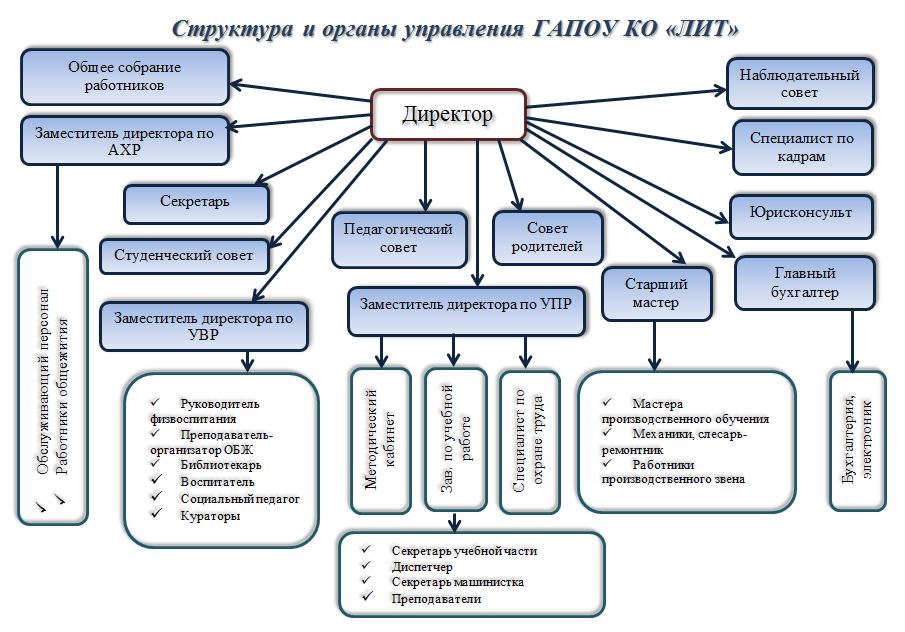 Рисунок 1.  Структура управления техникумом	В 2018-2019 учебном году получил лицензию на право образовательной деятельности по 1 профессии 35.01.09 Мастер растениеводства.В 2019-2020 учебном году подана заявка на лицензирование по 2 профессиям и 3 специальностям из перечня ТОП-50: 15.01.35 Мастер слесарных работ, 08.01.25 Мастер отделочных строительных и декоративных работ, 23.02.07 Техническое обслуживание и ремонт двигателей, систем и агрегатов автомобилей, 43.02.15 Поварское и кондитерское дело, 15.02.15 Технология металлообрабатывающего производства.Разработана дорожная карта по подготовке и проведению демонстрационного экзамена по компетенции «Оператор станков с числовым программным управлением».	В 2019-2020учебном году в техникуме осуществлялась подготовка по следующим образовательным программам:Таблица 1. Образовательные программы на базе основного общего образования в 2019-2020уч.годуТаблица 3. Контингент студентов техникума	Цель деятельности техникума – оптимизация учебно-воспитательного процесса с целью подготовки специалистов среднего профессионального образования.	Основной контингент поступивших составляют выпускники школ 9 – х классов. Анализ результатов конкурса в Техникум, несмотря на сложную демографическую ситуацию в регионе, тем не менее, свидетельствует о стабильности спроса на образовательные услуги учреждения. 	В техникуме есть возможность подачи заявления в электронном виде на сайте ГАПОУ КО «ЛИТ» - http://gapoukolit.ru -  priem-gapoukolit@mail.ru(документ на бумажном носителе, преобразованный в электронную форму путем сканирования или фотографирования с обеспечением машиночитаемого распознавания) через операторов почтовой связи общего пользования При направлении документов  поступающий к заявлению о приеме прилагает уведомление о намерении обучаться, ксерокопии документов, удостоверяющих его личность и гражданство, документа об образовании и (или)документ об образовании и  квалификации, а также иных документов, предусмотренных настоящими Правилами приема.	В период приема документов приемная комиссия еженедельно размещает на официальном сайте сведения о количестве поданных заявлений по каждой профессии, специальности.	Функционирует телефонная линия и разделы сайта для ответов на обращения, связанные с приемом граждан в техникум.Динамика приёма студентов в техникумВ 2019-2020 году техникум планирует набрать 200 человек, согласно заявкам предприятийВ систему ФИС ФРДО были внесены данные по следующим учебным заведениям:ГОУНПО «Профессиональный лицей №2» » г.ЛюдиновоДипломы за 2000-2008гг Свидетельства за 2002-2008ггГОУСПО «Людиновский промышленно-экономический техникум им.Чугунова»г.ЛюдиновоДипломыза 2000-2008гг Свидетельства: техникум поПО не обучалГБОУНПО КО «Профессиональное училище №35» г.Спас-ДеменскДипломы за 2002-2013ггСвидетельства за 2006-2013ггГАПОУ КО «Людиновский индустриальный техникум»Дипломыза 2008-2019гг Свидетельства за2008 – 2013	Количество обученных на платной основе и по направлению от центра занятости населения	На основании договора №2  об организации профессионального обучения и дополнительного профессионального образования работников предпенсионного  возраста ООО «АГРО-ИНВЕСТ» от 21.06.2019 г. было обучено по профессии «Мастер растениеводства» 7 человек.	На основании договора №3 от 26.03.2020 г. ООО «АГРО-ИВЕСТ»  в рамках национального проекта «Повышение производительности труда и поддержка занятости» министерством труда и социальной защиты Калужской области реализовался региональный проект Калужской области «Поддержка занятости и повышение эффективности рынка труда для обеспечения роста производительности труда»  были обучены 12 человек по профессии «Аккумуляторщик».	Обучение в техникуме финансируется как за счет средств областного бюджета, так и по договорам с физическими и юридическими лицами с полным возмещением затрат на обучение.	Организация платных образовательных услуг осуществляется в соответствии с Уставом техникума и Положением «О порядке оказания платных образовательных услуг и обосновании и порядке снижения стоимости платных образовательных услуг ГАПОУ КО «ЛИТ». 		В соответствии с данным Положением техникум оказывает платные образовательные услуги: – по дополнительному образованию (дополнительное образование детей и взрослых, дополнительное профессиональное образование);- по программам профессионального обучения.	В 2019 -2020 г. учащиеся школ получили дополнительное образование по направлениям: Основы электротехники, электроники; Черчение.	Платные образовательные услуги могут быть оказаны только по желанию потребителя, а лицам, не достигшим 14-летнего возраста, – по желанию их родителей (законных представителей).	По программам профессионального обучения в техникуме обучаются не только рабочие кадры г. Людиново и Людиновского района, но и из других регионов. Смежные профессии получают  также обучающиеся техникума. После окончания техникума большинство выпускников выходят с двумя, тремя профессиями, что удовлетворяет кадровые потребности работодателей	По программам профессионального обучения в техникуме обучаются не только рабочие кадры г. Людиново и Людиновского района, но и из других регионов. Смежные профессии получают  также обучающиеся техникума. После окончания техникума большинство выпускников выходят с двумя, тремя профессиями, что удовлетворяет кадровые потребности работодателей. 	Выпуск дневного отделения в 2020 г. составил 158 человек.  (из них по программам подготовки специалистов среднего звена – 88 чел; по программам подготовки квалифицированных рабочих, служащих   – 70  чел).	В 2020 году  7 выпускников   получили дипломы с отличием.	Большинство выпускников техникума трудоустраиваются (в.т. Российская Армия и учеба).Распределение выпускников техникума (дневное отделение) 	Контингент техникума состоит не только из выпускников г. Людиново и  Людиновского района, но и других районов области (Кировского, Жиздринского, Хвастовичского, Думиничского, Спас-Деменского и Дятьковского).Развитие материально-технической базы техникума, оснащение современным лабораторным оборудованием кабинетов, лабораторий, учебно-производственных мастерских, кадровых служб предприятий по вопросу трудоустройства выпускников позволяет привлечь выпускников других районов.	Ресурсный центр		Ресурсный центр в области машиностроения по направлениям: «Машиностроение», «Технология материалов», «Электро – и Теплоэнергетика» ведет подготовку кадров для предприятий г. Людиново и Калужской области машиностроительного профиля, в рамках сетевого взаимодействия проводит учебную практику в мастерских для обучающихся других учреждений, ведет предпрофессиональную подготовку и профессиональное обучение  по специальностям  и профессиям машиностроительной  и энергетической отрасли. В настоящее время по востребованным региональной экономикой направлениям в техникуме  оснащен отраслевой ресурсный центр по подготовке и переподготовке специалистов вышеперечисленных профессий (структурное подразделение учреждения) новым оборудованием для токарной мастерской и кабинетом компьютерной графики.Цели, задачи, принципы и направления  деятельности1. Основными целями деятельности РЦ  являются:развитие сетевого взаимодействия между учреждениями профессионального образования различного уровня и отраслевыми экономическими  структурными регионами.удовлетворение потребности регионального рынка труда посредством реализации программ подготовки, переподготовки и повышения квалификации по профессиям и специальностям, наиболее востребованным, в том числе по запросам центров занятости населения и предприятий, организаций  Калужской области;обеспечение возможности получения дополнительного образования, профессиональной подготовки и переподготовки, повышения квалификации, соответствующих современному уровню и требованиям работодателей:развитие региональной системы профессионального образования Калужской области;оптимизация сети образовательных  организаций. Повышениеэффективности бюджетных расходов.Для достижения поставленных целей РЦ осуществляет деятельность в следующих направлениях:образовательная деятельность:учебно-методическая деятельность:организационная деятельность;информационно-консалтинговая деятельность;хозяйственная деятельность.Основными задачами деятельности РЦ являются: -   кадровое   обеспечение   реализуемых   Калужской   областью   программ   и стратегий экономического развития, потребностей высокотехнологичных отраслей:реализация программ профессионального обучения широкого спектра
направлений и различных сроков обучения:обеспечение трудовой мобильности кадров путем ускоренной подготовки для перехода на новую должность, освоения нового оборудования, смежных профессий и специальностей;учебно-методическое обеспечение реализации образовательных программ. направленных на освоение и (или) совершенствование профессиональной квалификации путем разработки, апробации и экспертизы таких программ, в том числе их содержания, технологий обучении и др.;кадровое обеспечение реализации программ, направленных на освоение и (или) совершенствование профессиональных квалификации, путем организации курсов повышения квалификации и (или) стажировок на рабочем месте педагогических кадров, отвечающих за освоение обучающимся дисциплин и модулей основной профессиональной образовательной программы, дополнительной профессиональной программы или программы профессионального обучения:реализации образовательных программ дополнительного образования, профессиональной подготовки и переподготовки, повышения квалификации для обучающихся в профессиональных образовательных организациях;С открытием ресурсного центра отношения с партнерами перешли на другой уровень. Прежде всего, выпускник, получивший подготовку на современном оборудовании более привлекателен для работодателя. Взаимодействие с социальными партнерами позволяет выпускникам ГАПОУ КО «ЛИТ», быстро ориентироваться на рынке труда, облегчает и сокращает период их адаптации на производстве.  Во-вторых, значительный объем образовательных услуг ресурсного центра может потребляться взрослым населением, т.к. работодателей беспокоит возможное отставание квалифицированных рабочих кадров. Следовательно, ресурсный центр выступает в роли субъекта, формирующего предложение, оказывающего  и продающего образовательные услуги, ориентируясь на потребности рынка труда и конкретные запросы работодателей.Одно из основных направлений ресурсного центра – профориентационная работа, связано с уменьшением выпускников школ, в результате чего учреждения СПО попали в конкурентную среду. Подготовка по востребованным специальностям и профессиям, наличие современной материально-технической базы  делают образовательное учреждение более интересным для выпускников школ.	Создание Ресурсного центра значительно расширило направления профессиональной подготовки в машиностроительной сфере, позволило эффективно использовать учебно-материальную базу и интеллектуальные ресурсы образовательного упреждения. Расширяет спектр потребителей образовательных услуг от учащихся школ до студентов вузов и ссузов. Способствует созданию новой модели социального партнерства, основанной на взаимовыгодном сотрудничествеМАТЕРИАЛЬНО-ТЕХНИЧЕСКАЯ БАЗА РЕСУРСНОГО ЦЕНТРА«Лаборатория автоматизированного проектирования технологических процессов и систем ЧПУ (интерактивный класс)» «Лаборатория электротехники и электроники»«Лаборатория технической механики, материаловедения, метрологии, стандартизации и сертификации»«Лаборатория технологии и оборудования электрической сварки плавлением, контроля качества сварных соединений» «Лаборатория технического обслуживания электрооборудования»		В 2019 – 2020 учебном  году  ГАПОУ КО «Людиновский индустриальный техникум» принял участие в конкурсе на предоставление в 2021 году грантов из федерального бюджета в форме субсидий юридическим лицам в рамках реализации  мероприятия «Государственная поддержка профессиональных образовательных организаций в целях обеспечения соответствия их материально-технической базы современным требованиям» федерального проекта «Молодые профессионалы» (Повышение конкурентоспособности профессионального образования)» национального проекта «Образование» государственной программы Российской Федерации «Развитие образования».РАЗДЕЛ 2. Условия обучения	Режим работы и обучения в техникуме определяется Уставом, Правилами внутреннего трудового распорядка и Правилами внутреннего распорядка обучающихся.	Техникум работает при 40 часовой пятидневной рабочей неделе. Рабочее время инженерно-педагогического состава не превышает 36-ти часов в неделю. Ежегодными оплачиваемыми отпусками работники техникума пользуются в летний период.	Учебный год начинается 1 сентября и заканчивается 30 июня. Начало занятий с 8.00 час. Для всех видов аудиторных занятий академический час устанавливается продолжительностью 45 минут. Недельная нагрузка  студентов обязательными учебными занятиями не превышает 36 часов. 	Учебные кабинеты, лаборатории, учебно-производственные мастерские имеют паспорт кабинета, обеспечены необходимым дидактическим и методическим материалом для работы преподавателей и студентов, большинство кабинетов оснащены техническими средствами обучения (компьютерами, проекторами, интерактивными досками и т.д.), стендами и другими наглядными материалами для качественной практической подготовки специалистов в соответствии с требованиями ФГОС по каждой специальности.	На сегодняшний день 80% учебных кабинетов и лабораторий оснащены компьютерной техникой.	Согласно программы ЦОС в техникуме завершается ремонт 2-х кабинетов (стоимость ремонта составляет 466 тыс. руб.), а также заказана специальная мебель для этих кабинетов на сумму 700 тыс. руб.	По дополнительному утвержденному расписанию проводятся внеклассные часы,  факультативы, секции, кружки технического творчества.Количество обучающихся:Дневное отделение – 577 человек;ВСЕГО – 577 человек.	Количество педагогических работников 35 человек.	На одного педагогического работника приходится 16,5 человек обучающихсяТехникум  располагается  в трех учебных корпусах: - учебный корпус № 1, площадью, год постройки 1929- учебный корпус № 2, площадью, год постройки 1948- учебный корпус № 4, площадью, год постройки 1979	- мастерские площадью 262 кв.метра,годпостройки,год  1990	- общежитие площадью 768 кв.метров,год постройки 1952	- спортзал площадью 398,1 кв.метр,год постройки 2004	В настоящее время техникум имеет:30 учебных кабинетов16 лабораторий14 учебно-производственных мастерских2 участка в цехах предприятий2 актовых зала2 спортивных залапарикмахерскуюцентр по подготовке водителей2 библиотеки2 столовых1 музей2 компьютерных класса1 интерактивный классобщежитие	Материально-техническая база техникума постоянно совершенствуется и развивается за счет бюджетных и внебюджетных средств. За прошедший период проведен ремонт комнат в общежитии. Завершается ремонт 2-х учебных кабинетов по программе ЦОС и спортивного зала. Начат ремонт крыши над актовом залом. На эти цели израсходовано 2 млн. рублей. 	В двух учебных корпусах действует скоростной интернет WI-FI. 70% учебных кабинетов имеют доступ к  интернету.	Проведены профилактическая и ремонтные работы отопительных систем.	До  15.08.2019 г будет проведена промывка и гидравлические испытания отопительной системы.	Большое внимание уделяется созданию безопасных условий для осуществления образовательного процесса в техникуме, противопожарной и антитеррористической безопасности. Для этого помещения техникума оснащены автоматической пожарной сигнализацией, кнопка 01, кнопкой экстренного вызова 02.  В  этом учебном году установлены турникеты в  учебных корпусах и общежитии.	За прошедший период оборудованы видеонаблюдением все учебные корпуса и общежитие. Стоимость этих работ составляет 1 500 тыс.рублей.	В марте 2020 года оборудована система оповещения при возникновении ЧС в учебных корпусах и общежитии. Стоимость этих работ 700 тыс.руб.	По пожарной безопасности проведены испытания  наружних металлическихлестниц. Проверено 16 пожарных кранов на водоотдачу. 	Перезаряжены огнетушители. Стоимость этих работ составляет 40 тыс.рублей.Организация  питанияВыполняя приказ №1976 «О порядке обеспечения бесплатным питанием обучающихся по очной форме обучения государственных образовательных учреждений среднего и начального образования Калужской области», администрация техникума продолжает работу по улучшению питания обучающихся.  Заключен договор на услуги питания с ООО «Калужская продовольственная компания». Все обучающиеся ежедневно получают полноценный, состоящий из 3-х блюд горячий обед. Разработано ежедневное меню, которое предусматривает разнообразие и качество пищи.Организация медицинского обслуживанияМедицинское обслуживание студентов осуществляется на основании договора  врачами «Людиновской городской поликлиникой», а также через медицинский кабинет техникума. Медицинский работник медпункта ведет прием и диспансеризацию студентов, оказывает процедурные и физиотерапевтические услуги. Кабинет оснащен современным оборудованием и материалами в соответствии с требованиями санитарных норм и правил. 	В техникуме имеется медицинский кабинет площадью , состоящих из 4 комнат. Оборудован всем необходимым: медицинским оборудованием и мебелью, соответствует СанПин. 	Имеются: Санитарно – эпидемиологическое заключение о соответствии медицинского кабинета техникума СанПин.Лицензия на осуществление доврачебной медицинской помощи по лечебному делу.Программа работы медицинского кабинета на 2019-2020 год включала в себя следующий комплекс мероприятий:профилактика распространения ВИЧ-инфекций, гепатитов В и С, инфекций, передаваемых половым путем;профилактика распространения туберкулеза;профилактика распространения табакокурения, алкоголизма и наркомании;работа по гигиеническому воспитанию и обучению учащихся.Организация безопасности	Выполняя постановление правительства РФ от 02.09.2019 г. «Об утверждении требований к антитеррористической защищенности объектов Министерства образования и науки, и формы паспорта безопасности этих объектов» были разработаны новые паспорта безопасности на здании учебных корпусов и общежития техникума, в которых определены категории опасности зданий. Учебные корпуса имеют третью категорию опасности, общежитие и мастерские- четвертую. На основании этого охрана зданий должна осуществляться ЧОО, которые имеют дежурное подразделение с круглосуточным режимом работы, наличие  специальных и технических средств, наличие организации связи с дежурным подразделением. Поэтому с сентября 2019 года охрану учебных корпусов осуществляет ЧОО «Храни Спас», которая отвечает всем требованиям антитеррористической защищенности.                                                      	Учебные корпуса и общежитие оснащены автоматической пожарной сигнализацией и кнопкой 01, а также кнопкой экстренного вызова 02, в всех учебных корпусах и общежитии ведется внутреннее и наружное  видеонаблюдение.	Разработан и согласован план взаимодействия с органами МВД.УФСБ и Росгвардии по вопросам противодействия терроризму и экстремизму.		Оформлены стенды по антитеррористической защищенности, пожарной безопасности,дорожной безопасности.Библиотека	Важнейшим структурным подразделением, обеспечивающим образовательную, методическую, воспитательную деятельность преподавательского состава и студентов техникума является библиотека.  Техникум  располагает 2 библиотеками и  2 читальными залами. 	В читальных залах  20 посадочных мест, 1 автоматизированное рабочее место для работы с изданиями на электронных носителях, оборудованные выходом в Internet. Доступ к базам данных возможен также из компьютерных классов. Ведется работа по созданию электронной библиотеки.	Библиотечный фонд комплектуется в основном  на основе тематических планов издательств, каталогов и прайс-листов книготорговых фирм. Источниками комплектования библиотечного фонда являются: издательство « Академия» (г. Москва), издательство «Лань» (г. С.-Петербург), « Проект-сервис» (г. Казань) и др.	Библиотека техникума обеспечивает студентов бесплатной основной учебно- методической литературой, методическими пособиями, справочными изданиями по всем дисциплинам образовательных программ. 	Фонд дополнительной литературы включает официальные, справочно - библиографические, научные и периодические издания. Фонд читального зала составляет 13% от общего объема фонда библиотеки.	Книжный фонд формируется в соответствии с профилем техникума (реализуемыми образовательными программами) и рабочими учебными планами. Ежегодно происходит  пополнение библиотечного фонда.  Библиотека техникума, помимо информационного, является также воспитательным, культурно-просветительским центром, где в течение года активно проводятся книжные выставки, классные часы и другиемассовые мероприятия.	При приобретении библиотекой учебной и научной литературы учитываются заявки цикловых комиссий. Библиотека техникума тесно взаимодействует с городской  библиотекой. 	Библиотека техникума систематически организует мероприятия информационного и культурно-просветительного характера:выставки новинок литературы;тематические выставки;литературные  обзоры.	Кадровый состав и содержание педагогической деятельности объективно способствует повышению профессионально-педагогического мастерства преподавателей, повышению качества образования, формированию у студентов профессионально значимых качеств. Профессионализм, компетентность, огромный научно-методический потенциал педагогического коллектива, встроенность в общероссийскую систему образования, позволяют готовить высококвалифицированных специалистов, умеющих анализировать, сопоставлять и принимать решения.	В 2019 – 2020 учебном году в техникуме работали   35 педагогических работников, из них 14 педагогических работников с высшей квалификационной категорией, 2 педагогических работника с первой квалификационной категорией, 5 педагогических работника, не имеющих категории, 14 педагогических работников, имеющих соответствие занимаемой должности. В штате техникума состоит 5 мастеров производственного обучения, из них из них  3 - с высшей квалификационной категорией,   1 -  имеет первую категорию и 1 - имеет соответствие занимаемой должности.	К своему основному профессиональному образованию получили педагогическое образование – 17 чел., из них отучились в магистратуре -  3 чел.    На сегодняшний день из 35 педработников 32 человека имеют педагогическое образование, что составляет 91%.	В 2019-2020 учебном году ГАПОУ КО «ЛИТ» выполнял основные мероприятия реализации программы модернизации на 2018-2024 годы в части формирования кадрового потенциала техникума для проведения обучения и оценки соответствующей квалификации по стандартам Ворлдскиллс.Задачи по реализации программы модернизации на 2020-2021 учебный годв части формирования кадрового потенциала техникума для проведения обучения и оценки соответствующей квалификации по стандартам Ворлдскиллс Организовать повышение квалификации педагогических кадров:стажировки на предприятиях и в организациях города    1(одному) преподавателю  специальных дисциплин сферы обслуживания;тематические курсы повышения квалификации   8 (восьми) преподавателям  общеобразовательных дисциплин  на базе  ГАОУ ДПО   «Калужский государственный институт развития образования», из которых 1 человек  по дисциплинам «Иностранный язык и история», 1 человек по дисциплине «Химия», 1 человек по дисциплинам «История и обществознание», «Информатика», 3 человека по дисциплине «Математика», 1 человек по дисциплине «Русский язык и литература», 1 человек по дисциплине «Иностранный язык», 1 человек по дисциплине «История».  Привлечь к преподавательской деятельности 2-х специалистов с производства по следующим специальностям: «Оператор станков с ЧПУ», «Парикмахер».Продолжать применение нового метода аттестации педагогов (сокращать профессиональные дефициты педагогов: низкий уровень компьютерными и информационными технологиями – проводить обучение педагогов; нехватка знаний о методиках обучения детей с ограниченными возможностями здоровья или имеющих проблемы в поведении – изучать методику обучения; решение с обучающимися задач повышенной сложности в рамках преподаваемого предмета – проводить дополнительные занятия со студентами).Осуществлять внедрение профессионального стандарта «Педагог профессионального обучения, профессионального образования и дополнительного профессионального образования» в части «Требования к образованию» - организовать профессиональную переподготовку по направлению «Образование и Педагогика» 2педработникам, не имеющим педагогического образования.Таблица № 5   . Кадровое обеспечение учебного процессаНа конец 2019-2020 учебного года 33 работника из числа административного и  инженерно-педагогического персонала, что составляет 80 %, имеют знаки отличия федерального и регионального значения:Из них:1 человек  имеет Почетное звание «Заслуженный учитель Российской Федерации»;  1человек  – Значок «Отличник профессионально-технического образования РФ»;   1 человек  – Значок «Отличник народного просвещения»;   1 человек  – Звание  «Ветеран профтехобразования СССР»;   1 человек – Почетное звание «Почетный работник среднего профессионального образования Российской Федерации»;   3 человека – Нагрудный знак «Почетный работник начального профессионального образования РФ»;   1 человек – Нагрудный знак «Почетный работник общего образования РФ»;   1 человек – Нагрудный знак «За заслуги перед профсоюзами машиностроителей РФ»;   1 человек – Нагрудный знак «Педагог-наставник» Министерства образования и науки Калужской области;   1 человек – Знак «Отличник физической культуры и спорта»;   1 человек имеет Медаль «За особые заслуги перед Калужской областью» 3 степени;   1 человек – Памятная медаль Энциклопедия «Лучшие люди России»;   1 человек  – Медаль «Ветеран труда»; 2 человека – Почетную грамоту Министерства просвещения РФ;  5   работников имеют Почетную грамоту Министерства образования РФ;   6 человек  - Почетную грамоту Министерства образования и науки РФ;   1 человек  – Грамоту Министерства общего и профессионального образования РФ;   3 человека – Почетную грамоту профессионального союза машиностроителей РФ;   6 человек – Почетную грамоту Министерства образования, культуры и спорта Калужской области;    15 человек  – Почетную грамоту Министерства образования и науки Калужской области;  1 человек – Почетная грамота Министерства образования и культуры Калужской области;   1 человек – Почетную грамоту Комитета начального профтехобразования г. Калуга;  2 человека – Грамота Комитета по НПО при Правительстве Калужской области;   1 человек  – Почетную грамоту Департамента образования и науки Калужской области;   2 человека  – Почетную грамоту Губернатора Калужской области;   2 человека – Благодарность Министерства образования РСФСР;   1 человек – Благодарственное письмо Комитета по НПО;   4 человека   – Благодарность Губернатора Калужской области;   1 человек – Благодарственное письмо Министерства образования, культуры и спорта Калужской области;   1 человек  – Благодарственное письмо Министерства образования и науки Калужской области;   1 человек – Благодарственное письмо Всероссийского педагогического собрания, г. Москва; 1 человек – Благодарственное письмо Общественной палаты Калужской области;  1 человек – Диплом Лауреата Всероссийского конкурса творческих и исследовательских работ «Палитра»;   1 человек – Сертификат за участие в Региональном чемпионате «Молодые профессионалы» (ВорлдСкиллс) Калужской области по компетенции «Сварочные технологии»,   2016 год;2 человека – Сертификат за участие в Региональном чемпионате «Молодые профессионалы» (ВорлдСкиллс) Калужской области по компетенции «Предпринимательство»,   2017 год;   1 человек – Сертификат за участие в Региональном чемпионате «Молодые профессионалы» (ВорлдСкиллс) Калужской области по компетенции «Ремонт и обслуживание легковых автомобилей»,   2017 год;1 человек – Сертификат за участие в Региональном чемпионате «Молодые профессионалы» (ВорлдСкиллс) Калужской области по компетенции «Сварочные технологии»,   2017 год;1 человек – Сертификат за участие в Региональном чемпионате «Молодые профессионалы» (ВорлдСкиллс) Калужской области по компетенции «Парикмахерское искусство»,   2017 год;1 человек  – Сертификат за участие в Региональном чемпионате «Молодые профессионалы» (ВорлдСкиллс) Калужской области по компетенции «Предпринимательство»,   2018 год;   1 человек – Сертификат за участие в Региональном чемпионате «Молодые профессионалы» (ВорлдСкиллс) Калужской области по компетенции «Ремонт и обслуживание легковых автомобилей»,   2018 год;1 человек – Сертификат за участие в Региональном чемпионате «Молодые профессионалы» (ВорлдСкиллс) Калужской области по компетенции «Сварочные технологии»,   2018 год;1 человек – Сертификат за участие в Региональном чемпионате «Молодые профессионалы» (ВорлдСкиллс) Калужской области по компетенции «Парикмахерское искусство»,   2018 год;    - 1 человек – Диплом эксперта за участие в Региональном чемпионате «Молодые профессионалы» (ВорлдСкиллс) Калужской области по компетенции «Сварочные технологии», с 21 по 25 октября 2019 год – Карев А.А. (3 место);    - 1 человек – Диплом эксперта за участие в Региональном чемпионате «Молодые профессионалы» (ВорлдСкиллс) Калужской области по компетенции «Предпринимательство», с 21 по 25 октября 2019 год – Хмельницкая Л.В. (2 место);    - 1 человек – Диплом эксперта за участие в Региональном чемпионате «Молодые профессионалы» (ВорлдСкиллс) Калужской области по компетенции «Предпринимательство», с 21 по 25 октября 2019 год – Воронкова А.А. (без места);    - 1 человек – Диплом эксперта за участие в Региональном чемпионате «Молодые профессионалы» (ВорлдСкиллс) Калужской области по компетенции «Ремонт и обслуживание легковых автомобилей», с 21 по 25 октября 2019 год – Евтюхов Е.А. (без места);   -    1 человек – Свидетельство на право проведения чемпионатов по стандартам Ворлдскиллс в рамках своего региона от 19.08.2019 г. ( на 2 года);   -  1 человек – Свидетельство на право участия в оценке демэкзамена по стандартам Ворлдскиллс  от 14.02.2020 г. ( на 2 года);1 человек – Свидетельство на право проведения чемпионатов по стандартам Ворлдскиллс в рамках своего региона по компетенции «Токарные работы на станках с ЧПУ» от 09.04.2020 г. (на 2 года);2 человека – Сертификат ГБПОУ КО «Калужский педагогический колледж» за участие в региональном методическом семинаре,  2016 год;    5 педагогическим работникам присуждены премии Правительства Калужской области (одному из которых в 2018 году);   4 человека – занесены на Доску Почета Министерства образования и науки Калужской области, из них:1 человек – в номинации «Лучшие руководители», 2012 г. ;2 человека в номинации «Лучшие работники образования», 2010 и 2013 г.г.;  1 человек в номинации «Лучший работник образования, науки и молодежной политики» в 2018 году.	В 2014-2015 учебном году 4 педагогических работника получили Дипломы Министерства образования и науки Калужской области за подготовку призеров областных олимпиад;	В 2015-2016 учебном году 5 педагогических работников получили Дипломы Министерства образования и науки Калужской области за подготовку призеров областных олимпиад; 	В 2016-2017 учебном году 2 педагогических работника получили Дипломы Министерства образования и науки Калужской области за подготовку призеров областных олимпиад;	В 2017-2018 учебном году 5 педагогических работников получили Дипломы Министерства образования и науки Калужской области за подготовку призеров областных олимпиад;            В 2018-2019 учебном году 3 педагогических работника получили Дипломы Министерства образования и науки Калужской области за подготовку призеров областных олимпиад	Кроме того, Звание «Ветеран труда» имеют 26   работников.   	Следует отметить, что многие педагогические работники имеют не по одному знаку отличия.	В 2013 году образовательная организация и коллектив техникума   занесены  на Доску Почета города Людиново и Людиновского района. Этой чести в городе удостоены одно учебное заведение и одно промышленное предприятие.Результаты повышения квалификации педагогических работников техникума.Сведения о прохождении аттестации работниками ГАПОУ КО «ЛИТ» приведены в следующей таблице:Итоги аттестации за последние три отчетных периода.Администрация техникума прилагает значительные усилия по формированию стабильного, высокопрофессионального, мобильного, творческого коллектива, способного успешно решать задачи профессионального образования. 	Значительное количество педагогических работников имеют знаки отличия. Педагоги регулярно повышают свою квалификацию. Из 35 педработников 16 – имеют первую и высшую квалификационные категории.  Противодействие коррупции	В 2019-2020 учебном году активно велась работа над противодействием коррупции на основании следующих документов:- Положение о противодействии коррупции ГАПОУ КО «ЛИТ»;- Антикоррупционная политика ГАПОУ КО «ЛИТ»;- Кодекс этики и поведения работников ГАПОУ КО «ЛИТ»;- Положение о порядке уведомления работодателя о фактах обращения в целях склонения работника ГАПОУ КО «ЛИТ» к совершению коррупционных правонарушений;- Положение о конфликте интересов ГАПОУ КО «ЛИТ»;- План мероприятий по антикоррупционному просвещению в ГАПОУ КО «ЛИТ»;- План     мероприятий    Рабочей   группы   по   противодействию   коррупции  по борьбе с коррупционными проявлениями в ГАПОУ КО «ЛИТ».В начале каждого учебного года все работники учреждения  знакомятся с вышеуказанными локальными актами под роспись.     В начале каждого учебного года приказом по техникуму назначаются ответственные лица за профилактику коррупционных нарушений по направлениям своей деятельности.     В начале каждого учебного года приказом по техникуму утверждается состав  рабочей группы по противодействию коррупции.        Вся информация по противодействию коррупции размещена на официальном сайте Людиновского индустриального техникума в разделе «Сведения о техникуме», подраздел «Документы». Информация о проводимых мероприятиях, направленных на противодействие коррупции, размещается на официальном сайте техникума в разделе «Новости» ежемесячно.По разделам планов мероприятий в 2019-2020 учебном году проводилась  следующая работа: Постоянно проводилась   проверка действующих локальных актов; проводился анализ на коррупционность проектов нормативно-правовых актов и распорядительных документов ГАПОУ КО «ЛИТ»; постоянно изучается законодательство о борьбе с коррупцией; по мере необходимости формируется пакет документов по действующему    законодательству, необходимый для организации работы по предупреждению коррупционных проявлений;Проведена разработка и введение специальных антикоррупционных процедур в ГАПОУ КО «ЛИТ»:- определены коррупционные риски;- проведена оценка коррупционных рисков в целях выявления сфер деятельности учреждения, наиболее подверженным таким рискам, и разработки соответствующих антикоррупционных мер; По окончании   семестров  в декабре 2019 года и в июне 2020 года    проводился мониторинг признаков коррупционных  проявлений на территории учреждения и информирование директора о выявленных фактах коррупции (факты коррупции отсутствуют);  Постоянно ведется работа над совершенствованием организации деятельности в части размещения заказов:- обеспечение систематического контроля выполнения требований,  установленных ФЗ от 18.07.2011 г. № 223-ФЗ «О   закупках товаров, работ, услуг отдельными видами юридических лиц»;- обеспечение систематического контроля выполнения условий контрактов, договоров;- контроль над целевым использованием бюджетных средств;Постоянно ведется работа над совершенствованием деятельности администрации ГАПОУ КО «ЛИТ»:- организовываются и проводятся разъяснительные работы в учебных группах, на родительских собраниях по информированию студентов и их родителей о мерах по борьбе с коррупцией и вопросам профилактики коррупционных и других асоциальных проявлений;- ведется постоянное информирование работников и обучающихся учреждения о возможности обращения к администрации с вопросами формирования положительного имиджа учреждения и заявлениями о несоблюдении норм    профессиональной этики работниками учреждения;- ежеквартально проводится анализ исполнения плана мероприятий по противодействию коррупции в учреждении;  Постоянно осуществляются мероприятия по повышению профессионального уровня педагогических кадров и правовому просвещению всех участников образовательного процесса:в рамках педагогического совета     30.08.2019 года, 10.01.2020 года, 29.05.2020 года и 25.06.2020 года было проведено   изучение правовых, морально-этических норм управленческой деятельности в целях повышения правовой культуры, формирования антикоррупционного мировоззрения в коллективе учреждения и нетерпимости к коррупционным проявлениям;в сентябре и в октябре 2019 года, в январе месяце 2020 года и в июне 2020 года проведены общие родительские собрания по разъяснению основ государственной антикоррупционной политики, а также по вопросу степени их удовлетворенности работой ГАПОУ КО «ЛИТ», качеством предоставляемых образовательных услуг;в течение каждого учебного года проводится формирование у студентов учреждения качественно нового антикоррупционного мировоззрения и повышение уровня правовой культуры студентов посредством качественного преподавания учебных материалов по противодействию коррупции в рамках учебных дисциплин: история, обществознание, право, экономика;  постоянно ведется активная  воспитательная работа по формированию нетерпимого отношения к коррупции с юношеского возраста (13.09.2019 года в  учебных группах 1 года обучения по программам подготовки специалистов среднего звена и по программам подготовки квалифицированных рабочих, служащих прошли классные часы на тему «Защита законных интересов несовершеннолетних от угроз, связанных с коррупцией»; в ноябре 2019 года в учебных группах 2 года обучения прошли классные часы на тему «Коррупция как фактор нарушения прав человека», в 1 квартале 2020 года  в учебных группах 3 года обучения по программам подготовки специалистов среднего звена прошли классные часы на тему «Коррупция, как сложноесоциальное явление»;   в учебных выпускных группах  прошли классные часы на тему «Источники и причины коррупции»;в учебных группах 2 года обучения по программам подготовки специалистов среднего звена прошли классные часы на тему «Подарок или взятка?»; в учебных группах 2 года обучения по программам подготовки квалифицированных рабочих, служащих прошли классные часы на тему «Коррупция как фактор нарушения прав человека»);.проводился единый день правовых знаний; были организованы книжные выставки «Права и обязанности гражданина РФ», «Вместе против коррупции»; проводились родительские собрания на темы: «Правовая ответственность несовершеннолетних», «Конфликтные ситуации и выход из них», «Защита законных интересов несовершеннолетних от угроз, связанных с коррупцией»; 4марта состоялась просветительская встреча студентов с помощником Людиновского прокурора Д.И.Усачевым, которая направлена на создание в обществе атмосферы нетерпимости к коррупционным проявлениям. На встрече Денис Игоревич дал разъяснения студентам об ответственности за взяточничество и посредничество во взяточничестве, ответил на вопросы студентов;в сентябре месяце 2019 года студенты техникума приняли участие в международном молодежном конкурсе антикоррупционной направленности «Вместе против коррупции» в номинации «Плакат»;в период с 10 по 20 декабря2019 года в техникуме прошла декада правовых знаний,приуроченная к Дню конституции и Международному Дню борьбы с коррупцией.в рамках декады прошла встреча студентов с сотрудниками МО МВД «Людиновский», Людиновской прокуратуры. В рамках декады прошли беседы в учебных группах, на учебных занятиях по истории, обществознанию были проведены викторины «Правовое государство», «Мировой опыт борьбы с коррупцией» на знание законодательства, в том числе по коррупции. Для студентов первого курса состоялся библиотечный урок «Если у вас вымогают взятку». Были изданы буклеты, приуроченные к декаде правовых знаний;в мае месяце в рамках образовательной дисциплины «Обществознание» проведено тестирование обучающихся на знание антикоррупционного законодательства Российской Федерации;в ноябре 2019 года на сайт техникума выставлена разработанная Памятка «Разъяснения по наиболее часто задаваемым вопросам о коррупции».      Ежегодно 09 декабря   в учреждении   проводится «Международный день борьбы с коррупцией». В техникуме оформлен информационный стенд, направленный на противодействие коррупции «Скажем коррупции – нет!»; Восемь работников техникума, ответственных за профилактику коррупционных нарушений, имеют удостоверения о прохождении курсов повышения квалификации в ГАОУ ДПО «Калужский государственный институт развития образования»   по образовательной программе «Противодействие коррупции».       На официальном сайте ГАПОУ КО «ЛИТ» открыты телефоны «прямой линии» по вопросам антикоррупционной политики:8 (48444) 61774 директор Харламов Владимир Максимович,8 (48444)63783 заместитель директора по УПР Киселева Татьяна Петровна.	В техникуме обучаются студенты с ограниченными возможностями здоровья. Обучение проходит в обстановке, исключающей влияние негативных факторов на состояние их здоровья, и в условиях, отвечающих физиологическим особенностям и их состоянию здоровья.Техникум оказывает дополнительные образовательные услуги по различным профессиям. К платным образовательным услугам относятся:оказание образовательных услуг в пределах, установленных лицензией на осуществление образовательной деятельности по основным образовательным программам начального профессионального, среднего профессионального, по дополнительным профессиональным образовательным программам, сверх финансируемых за счет средств областного бюджета государственных заданий приема граждан, а также по программам профессиональной подготовки, в том числе по программам подготовки водителей категории «В», «С»;профессиональная подготовка, переподготовка, повышение квалификации;обучение по дополнительным образовательным программам;оказание платных дополнительных образовательных услуг, не предусмотренных соответствующими образовательными программами и федеральными государственными образовательными стандартами  (подготовка лиц, изъявляющих желание поступить на обучение в Техникум, обучение по дополнительным образовательным программам, преподавание специальных курсов и циклов дисциплин, репетиторство, ведение индивидуальных занятий, занятия с обучающимися углубленным изучением предметов и другие услуги); курсы: по подготовке к поступлению в учебное заведение, изучению иностранных языков, повышения квалификации, по переподготовке кадров с освоением новых специальностей;оказание консультационных услуг;организация и проведение по договорам с физическими и юридическими лицами курсов, семинаров по направлениям подготовки Техникума.РАЗДЕЛ 3. Содержание образованияВ техникуме реализуются образовательные  программы по 7 программам подготовки квалифицированных рабочих, служащих, и по 5 программам подготовки специалистов среднего звена.Уровень образовательных программ по всем профессиям и специальностям – базовый, соответствующий Федеральным государственным образовательным стандартам 3-го поколения и ФГОС СПО ТОП-50. Профессиональная направленность – профессии и специальности по укрупненным группам отраслей: 15.00.00 Машиностроение, 13.00.00 Электро- и теплотехника, 19.00.00 Промышленная экология и биотехнологии, 38.00.00 Экономика и управление, 23.00.00 Техника и технологии наземного транспорта, 43.00.00 Сервис и туризм, 08.00.00 Техника и технологии строительства. В рамках профессиональной подготовки образовательные  программы включают реализацию среднего общего образования. Это цикл общеобразовательных дисциплин по трем основным профилям: технологическому, естественно-научному и социально-экономическому.В ходе освоения программ подготовки квалифицированных рабочих, служащих (ППКРС) и программ подготовки специалистов среднего звена (ППССЗ)  предусмотрен региональный (национально-региональный) компонент. Согласно Федеральным Государственным образовательным стандартам 3-го поколения и ФГОС СПО ТОП-50, региональные особенности учитываются вариативной частью ППКРС и ППССЗ.  Вариативная часть дает возможность расширения и углубления подготовки, определяемой содержанием обязательной части, получения дополнительных компетенций, умений и знаний, необходимых для обеспечения конкурентоспособности выпускника в соответствии с запросами регионального рынка труда и возможностями продолжения образования. Дисциплины и междисциплинарные курсы вариативной части определяются образовательной организацией и согласовываются с работодателями. Введение вариативной части решает следующие задачи:развитие вариантности образовательных программ;обновление содержания общего образования;овладение обучающимися знаниями в области экономики, экологии, истории и культуры своего региона;профессионального самоопределения в соответствии с потребностями регионального рынка труда.Сюда входят:- дисциплины, такие как: Компьютерная графика, Грузоподъемные машины, Основы автоматизации, МДК 01.03 Автомобильные эксплуатационные материалы, МДК 01.04. Особенности устройства и ремонта зарубежной техники, МДК 02.02. Экономика отрасли, , МДК 02.04. Аудит, ПМ.05 Основы предпринимательства и бизнес-планирование, Гидравлические и пневматические системы, Электротехника и электроника, МДК.03.02 Технические требования к монтажу и ремонту электрооборудования тепловозов, Охрана труда, Материаловедение;- за счет вариативной части дополнен объем часов обязательных общепрофессиональных дисциплин, междисциплинарных курсов, профессиональных модулей.Общее руководство учебно-методической работой осуществляет заместитель директора по учебно-производственной работе. Организует научно-методическую работу в техникуме методист.В 2019-2020 учебном году инженерно-педагогический коллектив техникума работал по единой методической проблеме – «Модернизация образовательного процесса в соответствии с требованиями ФГОС СПО-4, ФГОС СОО, ФГОС СПО ТОП-50, профессиональных стандартов, требований работодателей, как условие подготовки конкурентоспособного срециалиста».Каждая образовательная программа в техникуме включает:действующий ФГОС СПО по данной специальности;учебный план;календарный учебный график;рабочие программы учебных дисциплин (программы дисциплин и профессиональных модулей);программы практик;УМК специальности, формируемого на основе УМК соответствующих учебных дисциплин; программы модулей;КОСы;другие дидактические и методические материалы.Учебно-методическая деятельность коллектива осуществляется по  нескольким направлениям: учебно-методическое, научно-методическое, научно-исследовательское и была направлена на реализацию следующих задач:- осуществление  системной работы по созданию учебно-методического комплекса ФГОС СПО-4, ФГОС СПО ТОП-50 по профессиям и специальностям;- совершенствовать содержание реализуемых программ подготовки специалистов среднего звена и программ подготовки квалифицированных рабочих, служащих с учетом профессиональных стандартов и стандартов Worldskills, элементами дуального обучения; сетевой формой реализации программ;- создание механизмов взаимодействия техникума, работодателей, социальных партнеров по обновлению материально-технической базы, по совершенствованию методик  профессионального обучения в соответствии с требованиями ФГОС СПО-4, ФГОС СПО ТОП-50;- осуществление работы по профессиональной подготовке и переподготовке инженерно-педагогических кадров техникума в соответствии с требованиями ФГОС СПО-4, ФГОС СПО ТОП-50;- обеспечить реализацию профессионального стандарта «Педагог профессионального обучения, профессионального образования и дополнительного профессионального образования» через совершенствование системы непрерывного профессионального развития;- осуществление работы по выявлению, обобщению и распространению положительного опыта творчески работающих педагогических работников через различные формы взаимодействия;- обеспечить содействие профессиональному становлению молодых педагогов;- целенаправленное развитие творческих способностей, обучающихся через организацию технического творчества студентов, активное включение в исследовательскую деятельность;- создание электронных баз методических материалов по внедрению ФГОС;- осуществление работы по контролю результатов обучения в области знания иностранного языка в профессиональной деятельности, формированию экологической и предпринимательской компетенций, развивать формы патриотического, нравственного и физического воспитания, усилить пропаганду здорового образа жизни.В ходе реализации данных задач: - приобретены примерные программы учебных дисциплин, междисциплинарных курсов и профессиональных модулей по реализуемым профессиям  и специальностям;- преподаватели специальных дисциплин и мастера производственного обучения принимают участие в работе региональных методических комиссий по составлению ППКРС и ППССЗ, включая материалы контрольно-оценочных средств;- разработаны  и согласованы с работодателями ППКРС и ППССЗ, которые включают в себя: общие положения, характеристику профессиональной деятельности выпускников и требования к результатам освоения ППКРС и ППССЗ, характеристику подготовки по специальности (профессии), документы, регламентирующие содержание и организацию образовательного процесса при реализации ППКРС и ППССЗ, перечень программ дисциплин, профессиональных модулей и практик, аннотации к рабочим программам, контроль и оценка результатов освоения ППКРС и ППССЗ;- осуществляются Планы совместной  деятельности  с работодателями по обновлению (созданию) материально-технической базы для реализации образовательных программ, оснащению специализированных учебных кабинетов, лабораторий, мастерских.  - осуществляется План совместной деятельности  с Людиновским филиалом Брянского государственного технического университета (БГТУ) по реализации системы непрерывного образования  СПО – ВПО;- оформляются и выполняются, согласно Плану, заявки на приобретение учебно-методической литературы, наглядных, демонстрационных средств обучения, лабораторного оборудования; - организовано прохождение стажировок преподавателями специальных дисциплин и мастерами производственного обучения на  предприятиях города.В системе велась работа по совершенствованию профессионального мастерства преподавателей и мастеров производственного обучения техникума. Педагоги совершенствуют профессиональное мастерство через самообразование и курсы повышения квалификации. В рамках работы предметных методических комиссий, участия в практических научно-методических конференциях, семинарах  разного уровня.Результаты повышения квалификации педагогических работников техникумаДоля студентов и преподавателей, участвующих в региональных олимпиадах, выставках и конкурсах профессионального мастерства составляет 2,6%.Преподаватели и мастера производственного обучения  активно работают по составлению учебно-методической документации, сопровождающей и обеспечивающей полноту реализации образовательных программ по профессиям.Педагогами разработано единиц учебно-методической документации:Рисунок 7 – Разработка учебно-методической документации преподаватели.Среди них: рабочие программы дисциплин, профессиональных модулей, программ учебной и производственной практик, авторские программы вариативных дисциплин, календарно-тематические планы, конспекты лекций, методические указания по выполнению контрольных, самостоятельных, лабораторных работ, практических занятий, методические разработки учебных занятий, контрольно-измерительные материалы, задания для контрольных работ, вопросы к экзаменам, темы для курсового проектирования по различным дисциплинам. Доля дисциплин учебного плана, обеспеченных методическими разработками, составляет 100%.Все основные образовательные программы, включая учебные планы по профессиям и специальностям, реализуемым в 2019-2020 уч.г. согласованы с предприятиями – работодателями: ПАО «Агрегатный завод», ООО «Зеленые линии Калуга», ООО «Общественное питание», Людиновский филиал АО Калужский завод «Ремпутьмаш», ООО «Альянс», парикмахерская «Валерия».В течение учебного года велась активная работа по подготовке к участию в  региональном чемпионате «Молодые профессионалы» (WorldSkillsRussia): принимали участие в совещаниях руководителей рабочих групп в целях подготовки к чемпионату; приняли участие в Деловой программе регионального чемпионата. С 21 по 25 октября 2019 г. участие в Региональном Чемпионате «Молодые профессионалы» (WorldSkillsRussia) Калужской области в 2019 году по компетенциям: - «Сварочные технологии» эксперт Карев А.А. выдан сертификат экспертов, участник Жуков А. – 3 место; - «Ремонт и обслуживание легковых автомобилей» эксперт Евтюхов Е.А. выдан сертификат экспертов, участник Комаров Д. выдан диплом конкурсанта; - «Предпринимательство» эксперт Хмельницкая Л.В. выдан сертификат экспертов, участники Первушина М., Варламкина В. – 2 место;  эксперт Воронкова А.А. выдан сертификат экспертов, участники Козлова А., Кудрявцева В. выданы дипломы конкурсантов.30.05.2019 г. принял участие в Региональном отборочном Национальном чемпионате профессионального мастерства для людей с инвалидностью «Абилимпикс» в Калужской области 2018 г.  и 2019 г. по компетенции «Экономика и бухгалтерский учет» студент Бейнарович М. 241 К-2 (эксперт Чеботарева Л.Ю.).Программные, учебно-методические материалы КУМО основных образовательных программ отражают современный уровень развития науки, учитывают принцип модульности реализации профессиональных программ, предусматривают логическую последовательность изложения учебного материала, использование современных методов и технических средств интенсификации учебного процесса, позволяющих студентам глубоко осваивать учебный материал, отрабатывать умения и получать опыт его применения на практике.Преподаватели широко используют новые формы организации образовательного процесса: дуальное, проектное, модульное обучение, технологии личностно-ориентированного, деятельностного обучения, проведение учебно-исследовательской и научно-исследовательской деятельности.  Студенты осуществляют инновационные и  приоритетные для них виды деятельности в рамках теоретических занятий, в процессе прохождения производственной и преддипломной практик, участия в кружковой работе: студенты специальности «Коммерция (по отраслям)» активно вовлекаются в учебно-исследовательскую и научно-исследовательскую деятельности и выполняют конкретные задания научно-исследовательского характера; студенты, обучающиеся по специальностям технического профиля выполняют задания, связанные с 3D-моделированием; обучающиеся осуществляют работу по созданию практико-ориентированных проектов.Широко применяются информационные (применение компьютеров, видеооборудования, телевидения) технологии. Наблюдается рост числа занятий с применением ИКТ. В 2019-2020 учебном году объем уроков с применением ИКТ составил 88 % от объема часов за год.Материально-техническое оснащение образовательного процесса  является основным условием реализации ППКРС и ППССЗ.По обеспечению материально-технической базы ППКРС и ППССЗ в 2019-2020 уч. году приобретено:По обеспечению материально-технической базы и для подготовки обучающихся к участию в РЧ WSR 2019 Калужская область было приобретено:	Дополнительные образовательные программы реализуются в форме курсов подготовки и повышения квалификации специалистов. Они предназначены для различных категорий слушателей: от студентов до руководителей предприятий.	Целью обучения по дополнительным образовательным программам является приобретение смежной профессии, обновление знаний и навыков специалистов в связи с повышением требований к их уровню квалификации и необходимостью освоения новых способов решения профессиональных задач.	В ходе реализации программ курсов основное внимание уделяется приобретению умений и навыков. По завершении обучения выдается соответствующий документ о дополнительном образовании.Повышению качества образования способствует проведение занятий с использованием современных образовательных технологий таких как: личностно-ориентированные технологии, деятельностные, блочно-модульные. Широко применяются информационные (применение компьютеров, видеооборудования, телевидения) технологии. Во втором семестре с 18 марта занятия проводились с использованием дистанционных образовательных технологий. Преподаватели и мастера производственного обучения использовали для проведения занятий различные мессенджеры: ZOOM, WhatsApp, электронная почта, Skype.ЦК общеобразовательных дисциплин – 95% уроков с применением компьютерных средств обучения. ЦК профессиональных дисциплинтехнического профиля (Технология машиностроения, Слесарь, Сварщик (ручной и частично механизированной сварки (наплавки)), Оператор станков с программным управлением)– 87% уроков с применением компьютерных средств обучения.ЦК профессиональных дисциплинтехнического профиля (Техническое обслуживание и ремонт автомобильного транспорта, Мастер отделочных строительных работ, Электромонтер по ремонту и обслуживанию электрооборудования (по отраслям)), Электроизоляционная, кабельная и конденсаторная техника - 84% уроков с применением компьютерных средств обучения.ЦК профессиональных дисциплин  сферы обслуживания(Коммерция (по отраслям), Технология продукции общественного питания, Продавец, контролер-кассир, Парикмахер) –86% уроков с применением компьютерных средств обучения.В системе проводится консультативная работа и оказание практической помощи педагогам в индивидуальной учебно-методической работе, в частности,  по подготовке и оформлению материалов портфолио, по подготовке работ на конкурсы педагогического мастерства, по подготовке докладов на тематических педсоветах, по организации участия обучающихся в областных олимпиадах, научно-практических конференциях.Учебная и производственная практики  проводятся как в учебно-производственных мастерских и лабораториях техникума, так и на предприятиях, в организациях и учреждениях города и района. На базе АО «Людиновский тепловозостроительный завод» имеется ученический участок для прохождения практики по профессии «Сварщик (ручной и частично механизированной сварки (наплавки))». Иногородние студенты по их просьбе проходят практику по месту жительства.Утвержденные учебные планы являются основой для планирования учебной нагрузки преподавательского состава, составления расписаний учебных занятий, экзаменационных сессий и, как правило, не изменяются в течение нормативного срока освоения основной образовательной программы. Эффективная система контроля за выполнением всех компонентов образовательного процесса способствует качественной подготовке специалистов, успешно реализующих себя в профессиональной деятельности по избранной специальности.	Структура подготовки, переподготовки и повышения профессиональной квалификации различных возрастных групп и категорий граждан, качество реализуемых дополнительных образовательных программ соответствует региональным потребностям рынка труда и показывает положительную динамику.В рамках выполнения поставленных Программой модернизации задач, в 2019-2020 учебном году были проведены следующие мероприятия:	В соответствии с приказом министерства образования и науки Калужской области от 08.11.2019 г. №1781 «О проведении плановой документарной и выездной проверки ГАПОУ КО «Людиновский индустриальный техникум» с целью осуществления федерального контроля качества образования, федерального государственного надзора и лицензионного контроля  была проведена плановая выездная и документарная проверка техникума  в   декабре 2019 г. 	Все замечания к 26.06.2020 г. устранены.РАЗДЕЛ 4. Воспитательная работа и социальная защита обучающихсяВоспитание является важнейшим видом деятельности образовательного учреждения. Воспитание студенческой молодежи является неотъемлемой частью процесса образования и, следовательно, согласно закону РФ "Об образовании" профессиональной обязанностью каждого преподавателя и сотрудника учреждения. Воспитание как социальное явление было и остается объектом изучения, предметом многих наук. В настоящее время одним из ведущих направлений развития системы среднего профессионального образования признается совершенствование воспитания как неотъемлемой части целостного образовательного процесса. Современное производство заинтересовано в специалисте, который обладает в равной степени и профессиональными компетенциями, соответствующими основным видам профессиональной деятельности, и общими компетенциями, включающими способность понимать сущность и социальную значимость своей будущей профессии, проявлять к ней устойчивый интерес, организовывать собственную деятельность, анализировать производственную ситуацию, нести ответственность за результаты своей работы, использовать информационно-коммуникационные технологии в профессиональной деятельности. Таким образом, с одной стороны, обучение в техникуме – это подготовка высококвалифицированного специалиста, с другой –гражданина, отличающегося социальной активностью, способного принимать ответственные решения, обладающего общей культурой, поэтому обеспечение эффективности воспитательной работы с обучающимися -одна из актуальных задач, стоящих перед педагогическим коллективом техникумаС сентября 2019 года реализуется «Программа профессионального воспитания и социализации обучающихся Государственного автономного профессионального образовательного учреждения Калужской области «Людиновский индустриальный техникум» на период 2019-2023 годы.	Главной целью реализуемой программы является создание условий для формирования  конкурентоспособной, социально и профессионально мобильной личности, владеющей общечеловеческими нормами нравственности, культуры, здоровья и межличностного взаимодействия, способной обеспечивать устойчивое повышение качества собственной жизни и общества в целом, как фактора успешного освоения профессии и специальности и дальнейшей профессиональной деятельности  обучающихся ГАПОУ КО «ЛИТ».Планирование воспитательной работы осуществляется коллегиально всеми участниками воспитательного процесса: кураторами, мастерами п/о, социальным педагогом, руководителем физ.воспитания и зам.директора по УВР. С целью реализации основных задач воспитательной деятельности в техникуме сформирована структура, ответственная за ее организацию, которая представлена заместителем директора по учебно-воспитательной работе,  1 социальным педагогом, библиотекарем, 26 кураторами учебных групп, руководителем физического воспитания техникума, воспитателем в общежитии. В техникуме имеется в наличии нормативно – правовое обеспечение воспитательной работы, необходимая материальная база - два актовых зала, акустическая система, звукоусиливающая аппаратура, три спортивных зала, спортивные снаряды и инвентарь. Определен перечень обязательной документации куратора. В течение всего периода обучения ведутся типовые журналы воспитательной работы группы. Особое внимание в работе куратора уделяется формированию позитивной мотивации к учебной деятельности, воспитанию сознательной дисциплины, навыков самоорганизации и самоконтроля, чему способствуют система ежемесячного учета и последующего прогнозирования учебных достижений, психолого-педагогическое просвещение родителей. Ведётся учёт воспитательной работы,  который отражается в  ежемесячных отчётах кураторов,  сводных отчётах,   отчётах о проведённых мероприятиях,  анализах   мероприятий;  в протоколах заседаний Студенческого Совета, Совета профилактики, заседаний малого педагогического совета. Состояние воспитательной работы и пути ее совершенствования, внесения  инновационных технологий в воспитательный процесс  ежегодно рассматриваются на Педагогическом совете. Оценка эффективности воспитательной работы кураторов  проводится ежемесячно и заложена в систему критериев премирования.  Задача личностного и профессионального становления специалиста реализуется также посредством включения в рабочие учебные программы по учебным дисциплинам и профессиональным модулям элементов, раскрывающих нравственные и психологические аспекты профессиональной деятельности в современных условиях.Реализация проблем воспитания осуществляется через личностно-ориентированный подход к обучающимся, нравственно-эстетическое, патриотическое воспитание и физическое развитие.Планирование работы осуществляется таким образом, чтобы каждый обучающийся нашел себе дело по душе, ощущая чувство уверенности в себе, без которого невозможно сформировать достоинство и нравственную устойчивость человека.	В техникуме используются различные организационные формы воспитательной работы:  - индивидуальные (беседы, посещения на дому; приглашения на Совет профилактики и т.п.), - групповые (занятия в секциях, предметных и творческих кружках и коллективах профессиональной, эстетической и спортивно-оздоровительной направленности, работа с активом учебных групп и т.п.), - коллективные и массовые (организация общетехникумовских культурно-массовых мероприятий, что позволяет привлечь студентов к различным видам внеурочной занятости).  В основе работы техникума лежат следующие ценности и нормы: справедливость, доброта, истина, красота. Они являются традиционными и закрепляются во всех проводимых мероприятиях: открытые уроки, тематические и предметные недели, выставки технического творчества, конкурсы профмастерства, уроки мужества, дни здоровья, общетехникумовские праздники, концерты, КВНы, акции, смотры-конкурсы, коллективные творческие дела.Воспитательное мероприятие — это одна из организационных форм, широко используемых во внеурочной воспитательной работе. Значение этого способа организации деятельности обучающихся состоит в том, что оно позволяет выработать у студентов определенную систему отношений к окружающей действительности, формирует образ самого себя, ценные мотивы, чувства, духовные потребности, ответственность за поступки. Воспитательное мероприятие влияет на общественное мнение, приобщает к жизни коллектива, формирует его традиции. Происходит взаимообогащение обучающихся, крепнут связи между ними. От мероприятия к мероприятию они развиваются и взрослеют, каждое мероприятие ведет студентов к новой нравственной высоте, оставляя в душе состояние новизны, праздника, стремления к добру и красоте.В течение учебного года были подготовлены и проведены такие внеурочные мероприятия, как «Большая перемена»,  ко  Дню учителя, «Город будущих мастеров» - посвящение в студенты первокурсников,«Встречаем Новый год» к Новому году, «Что? Где? Когда?» к российскому дню студента, «Краса техникума!» к 8 марта, урок мужества приуроченный к Дню защитника Отечества,  тематическая онлайн-программа ко Дню Победы «Песни великого подвига» и много других интересных мероприятий.Большая целенаправленная работа по гражданскому, патриотическому воспитанию ведется в техникуме. Ребята сами активно выступают инициаторами таких дел, как организация уборки памятных мест и захоронений, закрепленных за учреждением: могилами Героев Советского Союза Алексея Шумавцова, Александра Лясоцкого, памятником Людиновским партизанам.В техникуме бережно хранят историю, свято чтят имена выпускников, Героев Советского Союза, все профессиональные технические училища области дали стране в годы Великой Отечественной Войны 10 Героев Советского Союза, восемь из них воспитанники нашего Людиновского училища, ныне индустриального техникума. С 2012 года работает музей истории техникума.В техникуме в системе проводятся: конкурс «Военно-патриотической песни», конкурсы стихов, чтения; возложение  гирлянд Памяти  9 сентября, в день освобождения города Людиново, 9 мая и 22  июня;  сочинения на патриотическую тему, беседы о символике государства,  области,  города.Преподаватели истории,  литературы,  обществознания,  ОБЖ обязательно проводят внеклассные мероприятия в рамках предмета. В рабочих программах педагогов отражены нравственные,  психолого-педагогические аспекты профессиональной деятельности будущих специалистов. В техникуме стало традицией проведение военно-спортивных праздников, посвященных Дню защитника Отечества. Цель этих мероприятий возрождение военно-патриотической работы и смотр готовности студентов к защите Отечества. Так, ежегодно проводятся соревнования «А, ну-ка, парни» среди студентов 1-3 курсов, в программу праздника входит: подтягивание, прыжки в длину с места, военизированная эстафета, викторина по основам военной службы, конкурс капитанов и др.Традицией стала у выпускников техникума, отслуживших в армии или поступивших в высшие учебные заведения, посещать и участвовать в классных часах, делиться своим опытом воинской службы. Ежегодно со студентами 3-4 курсов проводятся встречи ветеранами ВОВ и тыла. В рамках Месячника гражданско-патриотического воспитания проводятся классные часы: «Память поколений», «Готов служить России», «Несокрушимая и легендарная», оформляется книжная выставка в библиотеке «Память о прошлом». В рамках празднования Дня освобождения города от немецко-фашистских захватчиков прошла Вахта памяти: уборка памятных мест, воинских захоронений, памятник Людиновским партизанам, участие в городских мероприятиях, посвященных этой дате.  На традиционных пятнадцатиминутках  кураторами, библиотекарем Павловой В.Г. проводятся нравственные и правовые беседы, вопросы нравственного воспитания освящаются в классных часах. Мероприятия, проводимые кураторами разнообразны по своей форме: интеллектуальные игры, викторины, устные журналы. Темы мероприятий актуальны: знакомство с правовыми аспектами, ведение здорового образа жизни, воспитание нравственных качеств и общечеловеческих ценностей, привитие чувства любви и уважения к родному краю, Отечеству, формирование экологической культуры.Неотъемлемой частью воспитательной работы является спортивно-оздоровительная работа, проведение Дней здоровья, с выходом в лесную зону. Это отличное мероприятие, которое затрагивает несколько направлений работы с подростками, это и военно-патриотическое, и готовность к действиям в экстремальных ситуациях и укрепление здоровья, и формирование чувства коллективизма. В рамках самоуправления работает совет ФК. На базе спортивных залов корпуса №1 и № 4 организованы пять спортивных секций: ОФП, настольный теннис, волейбол, оздоровительная гимнастика, силовой атлетизм.. В течение года проводилось Первенство техникума по различных видам спорта: мини-футболу, волейболу, баскетболу, настольному теннису, стритболу; спортивный конкурс, посвященный Дню защитника Отечества «В здоровом теле, здоровый дух!», общетехникумовские соревнования по силовому четырехборью «Железный человек»,спортивные соревнования среди девушек «Мисс фитнес». Также спортсмены техникума принимают активное участие в районных спортивных соревнованиях.	 В техникуме осуществляется социальная поддержка студентов:выплачивается государственная академическая стипендия в размере 499 рублей успешно обучающимся студентам, не имеющим по результатам промежуточной аттестации оценки «удовлетворительно» и академических задолженностей. Выплачивается государственная социальная стипендия в размере 748-50 рублей (487 человек) при условии представления документов, подтверждающих соответствие категории, предусмотренной настоящим пунктом, выданных уполномоченными органами студентамиз числа детей-сирот и детей, оставшихся без попечения родителей, в также лиц из числа детей-сирот и лиц из числа детей, оставшихся без попечения родителей;детям-инвалидам, инвалидам I – II групп, инвалидам с детства;пострадавшим в результате аварии на Чернобыльской АЭС и других радиационных катастроф, вследствие ядерных испытаний на Семипалатинском полигоне;являющимся инвалидами вследствие военной травмы или заболевания, полученных в период прохождения военной службы и ветеранами боевых действий;являющимся членами малообеспеченных семей.из числа граждан, проходивших в течение не менее трех лет военную службу по контракту в Вооруженных Силах Российской Федерации, во внутренних войсках Министерства внутренних дел Российской Федерации, в инженерно-технических, дорожно-строительных воинских формированиях при федеральных органах исполнительной власти и в спасательных воинских формированиях федерального органа исполнительной власти, уполномоченного на решение задач в области гражданской обороны, Службе внешней разведки Российской Федерации, органах федеральной службы безопасности, органах государственной охраны и федеральном органе обеспечения мобилизационной подготовки органов государственной власти Российской Федерации на воинских должностях, подлежащих замещению солдатами, матросами, сержантами, старшинами, и уволенных с военной службы по основаниям, предусмотренным подпунктами «б»-«г» пункта 1, подпунктом «а» пункта 2 и подпунктами «а»-«в» пункта 3 статьи 51 Федерального закона от 28.03.1998 № 53-ФЗ «О воинской обязанности и военной службе».Осуществляются выплаты студентам из числа детей-сирот и детей, оставшихся без попечения родителей и лиц из их числа находящихся на полном государственном обеспечении - пособие на приобретение учебной литературы и письменных принадлежностей один раз в год – 2250 рублейвыплата для приобретения одежды, обуви, мягкого инвентаря и оборудования ежемесячно –6079,29 рублейденежные средства на питание ежемесячно, исходя из суммы: 192,18 в рабочий день, в выходные, праздничные и каникулярные дни -257,60 рубля в день.единовременное пособие при выпуске студентам из числа детей-сирот и детей, оставшихся без попечения родителей,  в июне 2020 года составило  -126637,03 руб.      -   все обучающиеся, относящиеся к категории детей- сирот и детей оставшихся без попечения родителей, нуждающиеся в бесплатном проезде, на данный учебный год были обеспечены проездными билетами на городском и пригородном транспорте.	По ходатайствам кураторов групп выплачивается материальная помощь обучающимся, оказавшимся в трудной жизненной ситуации. Для обучающихся техникума организовано горячее питание, в двух столовых с количеством посадочных мест – 180. Для медицинского обслуживания оборудован медицинский кабинет, работает медработник. 	В целях демократизации среднего профессионального образования, расширения возможностей коллективного управления техникумом, реальной включенности молодёжи в управленческую деятельность, развития инициативы, самостоятельности студентов, выявления и реализации их творческих способностей, формирования нравственных качеств, усиления ответственности каждого за результаты своего труда в техникуме создан Студенческий Совет. В составе Студсовета работает 5 секторов: учебной работы , сектор старост, культурно массовой работы , массовой печати , спортивной работы. Студенческое самоуправление ставит перед собой задачи: удовлетворение интересов и потребностей студентов, защита их прав, формирование умений и навыков управленческой и организаторской работы.  Работу Студенческого совета  координирует педагог - организатор. Совет  регулирует внеучебную деятельность по различным направлениям. Совет вносит предложения по стипендиальному обеспечению и социальной защите студентов, оказывают помощь в организации дежурства и субботников по благоустройству и озеленению территории техникума, в проведении спортивных мероприятий и судействе в период спортивных соревнований, организуют поздравление ветеранов войны и тружеников тыла, организуют выпуск газеты «Студсовет информирует».Важнейшим структурным подразделением, обеспечивающим образовательную, методическую, воспитательную деятельность преподавательского состава и студентов техникума является библиотека.  Техникум  располагает 2 библиотеками и  2 читальными залами. В читальных залах  20 посадочных мест, 1 автоматизированное рабочее место с выходом в Internet. Доступ к базам данных возможен также из компьютерных классов.  Ведется работа  с изданиями на электронных носителях и созданию электронной библиотеки.	При приобретении библиотекой учебной и учебно-методической литературы учитываются заявки цикловых комиссий.  Библиотечный фонд комплектуется в основном  на основе тематических каталогов  издательств и прайс-листов книготорговых фирм. Источниками комплектования библиотечного фонда являются: издательство « Академия» (г. Москва), издательство «Лань» (г. С.-Петербург) и др.	Библиотека техникума обеспечивает студентов  основной учебной, учебно- методической литературой, методическими пособиями, справочными изданиями по всем дисциплинам образовательных программ. 	Фонд дополнительной литературы включает официальные, справочно- библиографические, периодические издания, художественную литературу. 	Книжный фонд формируется в соответствии с профилем техникума (реализуемыми образовательными программами) и рабочими учебными планами. Ежегодно происходит  пополнение библиотечного фонда.Книжный фонд библиотеки на конец 2019-2020 учебного года составляет 27 713экз.  Библиотека техникума, помимо информационного, является также воспитательным, культурно-просветительским центром, где в течение года со студентами проводятся классные часы и другие массовые мероприятия. Библиотека техникума систематически организует мероприятия информационного и культурно-просветительного характера:выставки новинок литературы;тематические выставки;информационные беседы;литературные  обзоры.Свою деятельность мы осуществляем в тесном взаимодействии с нашими социальными партнерами: отделом молодежной политики и спорта районной администрации; инспекцией по делам несовершеннолетних при ОВД  Людиновского района; районным территориальным медицинским объединением; районной библиотекой; комиссией по делам несовершеннолетних при администрации города по предупреждению правонарушений среди учащихся, реабилитационным центром для несовершеннолетних «Чайка», Дворцом культуры им. Гогиберидзе.Профилактика потребления психоактивных веществ, алкогольной и спиртосодержащей продукции в подростковой среде представляет собой совокупность мероприятий правового, социального, медицинского, педагогического, культурного, физкультурно-спортивного и иного характера, направленных на предупреждение возникновения и распространения патологической зависимости от их потребления. Работа по профилактике организуется исходя из наркоситуации, сложившейся на территории муниципального района и Калужской области в целом.В техникуме работа по профилактике наркомании, употребления несовершеннолетними психоактивных веществ, алкогольной и спиртосодержащей продукции, а также табакокурения ведется в соответствии с разработанной программой по пропаганде здорового образа жизни. Ежегодно на этапе планирования воспитательной работы на учебный год  разрабатывается план совместной работы с РТМО по распространению санитарно-гигиенических знаний среди обучающихся, в рамках этого плана проводятся встречи с врачами – специалистами районной поликлиники. Кроме того в план воспитательной работы включены различные мероприятия – недели здоровья, различные акции, конкурс стенной печати направленные на профилактику наркомании, алкоголизма и табакокурения.	В целях профилактики подростковой преступности, формирования здорового образа жизни, прокуратурой Калужской области совместно с Комиссией по делам несовершеннолетних и защите их прав Калужской области, Уполномоченным по правам ребенка в Калужской области, УМВД России по Калужской области инициировано проведение в октябре 2019 года акции «Выбери правильный путь!», в рамках акции, в техникуме прошли различные мероприятия. Так 7 и 11 октября состоялись встречи студентов с инспектором ГИБДД Фокиной С.А.и инспектором ПДН Лобановой Н.А., кроме беседы Светлана Александровна провела викторину на знание ПДД, победители которой Бугаев Кирилл Кучеровский Денис, были награждены ценными подарками.		16, 23 октября прошел «Час психолога» в группах 72 ПР, 249 К, 250 ОП, где обучаются девушки, тема встречи «Ранняя беременность»,которую провела психолог центра «Чайка» Хрущева Н.П.15 и 16 октября прошли общие линейки студентов, на которых также прозвучала тематическая информация.   16 октября состоялось общее родительское собрание обучающихся 1 курсов, одним из вопросов повестки собрания был вопрос  «Роль семьи в профилактике преступлений и правонарушений несовершеннолетних» и вопрос «Профилактика дорожно-транспортного травматизма среди несовершеннолетних», который освятила инспектор ГИБДД Фокина С.А.В учебных группах проведены классные часы и беседы на тему : «Скажи нет вредным привычкам»,гр 236 АТ, куратор Алышева С.Н., «В здоровом теле-здоровый дух», гр 247 ТМ, куратор Филатова Е.А.,«Береги свою жизнь», гр 240 АТ-3 , куратор Магомедова Л.А.,»О влиянии алкоголя на здороье», гр 249 К, куратор Хмельницкая Л.В.« Здоровый образ жизни»,гр 243 ТМ, куратор Степина Е.А. «Правонарушение, как результат вредных привычек», гр 241 К, куратор Свинарев И.А. «Это должен знать каждый, о вреде алкоголя и курения», гр 57 СЛ, куратор Соловьева Р.И.  и другие. В библиотеке оформлены книжные выставки «Мы за здоровый образ жизни», «Соблазну «НЕТ»!!!», проведены беседы в группах «Жизнь без вредных привычек», подготовлена и проведена беседа - презентация «О вреде курения , алкоголизма и наркомании» в группах первого курса.	13 ноября состоялась встреча студентов с врачом-наркологом Гончаровым Д.Ю.. В целях раннего выявления немедицинского потребления наркотических средств и психотропных веществ, в соответствии с  приказом Министерства образования и науки Российской Федерации от 16.06.2014 г. № 658. «Об утверждении порядка проведения социально-психологического тестирования лиц, обучающихся в общеобразовательных организациях и профессиональных образовательных организациях, а также в образовательных организациях высшего образования», в соответствии с установленным порядком и графиком Министерства образования и науки Калужской области в период с 23 по 27 сентября 2019 г. было организовано и проведено социально-психологическое тестирование обучающихся в 2019-2020 учебном году, из 579 студентов, подлежащих тестированию, по причине болезни не прошли 4 человека.             В техникуме организовано волонтерское движение, в  волонтерской организации техникума на 1 сентября состоит более 80 волонтеров, возглавляет отряд волонтеров Денисов Даниил.Работа по профилактике правонарушений среди несовершеннолетних, по предупреждению беспризорности и безнадзорности проводится в соответствии с законами и положениями, регламентирующими данную деятельность:Федеральный закон от 24 июня 1999 г. № 120-ФЗ «Об основах системы профилактики безнадзорности и правонарушений несовершеннолетних» (с изменениями от 29 декабря 2004 г.)Кодекс Российской Федерации об административных правонарушениях(с изменениями на 1 декабря 2007 г.)Закон РФ «Об образовании» №273С целью предупреждения правонарушений, бродяжничества, самовольных уходов, девиантного поведения детей-сирот и детей, оставшихся без попечения родителей, правового просвещения участников образовательного процесса, активизации совместной деятельности ГАПОУ КО «ЛИТ» и служб системы профилактики в работе по этому направлению в техникуме была проведена следующая система мероприятий:участие  в межведомственных акциях и операциях, «Семья», «Подросток», «Вечерний город»беседы для обучающихся с сотрудниками ПДН МО ОВД «Людиновский», во время которых проводится индивидуальная и коллективная профилактическая работа;Совет профилактики.Ведутся индивидуально-профилактические карты, для фиксации профилактической работы с обучающимися.Патронаж семей и беседа с родителями или законными представителями учащихся, не посещающих занятия. Патронаж фиксируется в Актах за подписью родителей (законных представителей). Родительское собрание на тему «Роль семьи в профилактике правонарушений и преступлений среди несовершеннолетних»            Администрация, кураторы учебных групп активно сотрудничают с родителями студентов. Работа с родителями студентов направлена на создание благоприятных условий для освоения образовательных профессиональных программ в техникуме и предусматривает следующие формы взаимодействия: общее собрание для родителей; родительские собрания в группах; индивидуальная работа с родителями (беседы, консультации); привлечение родителей к организации внеклассных мероприятий в группах.
	Кураторами учебных групп изучаются семьи студента в целях согласования воспитательных и образовательных воздействий. Опыт показывает, что студенты, имеющие осведомленных и активных родителей, лучше подготовлены к жизненным трудностям. Среди традиционных форм работы с родителями: разговоры по телефону, родительские собрания, посвященные анализу успеваемости и посещаемости, тематические родительские собрания,  направленные на решение общих проблем и улучшения взаимоотношений детей и родителей,  организация лекций для родителей, с целью повышения уровня знаний родителей и возможностей, связанных с вопросами воспитания. Показателем позитивного отношения родителей, выпускников к учреждению может являться тот факт, что среди нынешних родителей много бывших наших выпускников. Прилагаются постоянные усилия по повышению мотивации студентов к процессу получения и усвоения знаний, вовлечению студентов в общественную жизнь группы, техникума, воспитанию инициативы и лидерских качеств. Ведется профилактическая работа с целью повышения посещаемости учебных занятий.С 2012 года ГАПОУ КО «ЛИТ» начал сотрудничество с ГАУ «Центр постинтернатного сопровождения «Расправь крылья», основной деятельностью которого является помощь в социализации детей-сирот и детей, оставшихся без попечения родителей. Консультации по различным вопросам: юридическим, психологическим, жилищным, социальным и пр..В рамках работы с фондом «Расправь крылья» создана и постоянно обновляется электронная база на детей-сирот и детей, оставшихся без попечения родителей. Все желающие студенты ГАПОУ КО «Людиновский индустриальный техникум» обеспечиваются общежитием на весь период обучения,  по договору аренды жилого помещения, с ноября 2013 года введена оплата в размере 100 рублей, но для большинства проживающих, имеющих льготы оно осталось бесплатным. Воспитательный процесс с проживающими в общежитии, осуществляется в соответствии с Положением о студенческом общежитии и Положением о Совете общежития. Эти документы определяют права и обязанности студентов, администрации учебного заведения и Совета общежития, правила заселения и выселения. При заселении с каждым студентом заключается договор о взаимной ответственности сторон. Воспитательная работа в общежитии техникума осуществляется под руководством заместителя директора по учебно-воспитательной работе, в общежитии работает штатный воспитатель. Регулярно проводятся рейды по соблюдению правил проживания и санитарного состояния.  В целях контроля за проживающими в общежитии установлено дежурство администрации, кураторов,  мастеров п/о, что безусловно является дополнительным сдерживающим и дисциплинирующим фактором для проживающих.		Материалы о жизни техникума регулярно печатаются на страницах районных газет, что способствует повышению имиджа техникума, формированию позитивного отношения общественности к учреждению. В 2019-2020 уч.году о нас писали:«Слово молодым» (В молодежном парламенте области – наш студент Д. Денисов 242-ОП) газета «Людиновский рабочий» от 25.10.2019г.«Выбираем здоровье!» газета «Людиновский рабочий» от 25.10.2019г.«Дорогу – молодым профессионалам» газета «Людиновский рабочий» от 01.11.2019г.«Остаётся память у Отчизны» газета «Людиновский рабочий» от 15.11.2019г.«Увидеть профессию изнутри» газета «Тепловозник» , сентябрь-октябрь 2019г.Полезные встречи(«Я в полицию пойду, пусть меня научат!») газета «Людиновский рабочий» от 29.11.2019г.«Добро не по указке» газета «Людиновский рабочий» от 13.12.2019г.«Осознанный выбор» газета «Людиновский рабочий» от 20.12.2019г.Казанский собор «Под покровительством Татьяны» газета «Людиновский рабочий» от 31.01.2020г.Акция «Студенческий десант» газета «Людиновский рабочий» от 31.01.2020г.«Профессия для сильных» газета «Людиновский рабочий» от 07.02.2020г.«В Президентском полку» (Бывший солдат и наш  студент Князев Н. – об элитной воинской части) газета «Людиновский рабочий» от 21.02.2020г.«Выбрали «Сладкую парочку»» газета «Экспресс провинция» от 19.02.2020г.«Сладкая парочка» газета «Людиновский рабочий» от 21.02.2020г.«Молодежь на предприятии: шаги к успеху» газета «Людиновский рабочий» от 21.02.2020г.«Выбор молодых» газета «Людиновский рабочий» от 28.02.2020г.«В очередь за красотой» газета «Людиновский рабочий» от 06.03.2020г.«Призвание – защищать Родину» газета «Людиновский рабочий» от 06.03.2020г.«Интеллектуалы новой формации» газета «Людиновский рабочий» от 06.03.2020г.«Как  молодым заработать свой рубль?» газета « Калужские Губернские Ведомости» от 13.03.2020г.Достижения студентов во внеурочной деятельности за 2019-2020 уч.год• Легкоатлетический пробег, посвященный 76- летию освобождения города Людиново и Людиновского района от немецко-фашистских захватчиковКарасева Юлия -2 место, грамота, Фомин Михаил - 2 место, грамота• Муниципальный этап Всероссийской школьной баскетбольной лиги «КЭС- Баскет»1 место – команда юношей,2 место - команда девушек • Региональный этап Всероссийской Акции «Тест на ВИЧ. Экспедиция – 2019» - Благодарственные письма волонтерам Денисову Даниилу, Цыцориной Надежде, Бугренковой Карине, Сениной Ольге, Андроновой Алине, Карасевой Юлии, Егоренкову Алексею, Самулину Владиславу•Районная профилактическая интеллектуально-спортивная игра «Город - моя территория»Команда техникума - Грамота за активное участие• Районная игра «Конституция. Избирательное право»  к Дню КонституцииДиплом за активное участие• Районный молодежный фестиваль-конкурс «Новогодний граммофон-2020»- Диплом I степени Фомченкова Кристина, Симина София;- Диплом I II степени Михалева Вероника• Правовая районная квест-игра «Ты сам отвечаешь за выбор»- Диплом I степени гр. 241 –К «Молодежь 21 века»- Диплом I I степени гр. 239 – ТМ «Кремлеботы»- Диплом III степени гр.242- ОП «Россияне»•Муниципальный этап - Всероссийская интеллектуальная игра «РИСК: в ночь на 23 января», посвященную подвигу бойцов особого отряда ОМСБОН под д. Хлуднево 23.01.1942 г.- Диплом за 1 место гр. 66 СЛ-2- Диплом за 2 место гр. 67 ОС-2- Диплом за 3 место гр. 63 ПР-2Важной формой подведения итогов проводимых мероприятий и информационного освещения является размещение информации на сайте техникума, размещение поздравлений победителей смотров, конкурсов, соревнований различного уровня, оформление стенда «Воспитательная служба информирует», проведение общих линеек. 	Профориентационная работа	Выбор профессии – самый важный и трудный шаг в жизни каждого выпускника школы, ведь от этого выбора будет зависеть вся последующая его жизнь, а страна сможет получить высококвалифицированные кадры, без которых невозможно экономическое развитие. Большинство выпускников школ не имеют достаточной информации о потребностях рынка труда; не могут учесть особенности социально-экономических условий, которые определяют вид и характер профессиональной деятельности; не имеют ценностных представлений о самой профессии, либо специальности. Актуальность профориентационной помощи школьникам очевидна.       Также заслуживает внимания и другая проблема: снижение количества выпускников в общеобразовательных школах в связи с демографическим кризисом и, как следствие, падение конкурса абитуриентов.	Отличительной особенностью современной профориентационной  работы является то, что она представляет собой систему подготовки молодежи к свободному, сознательному и самостоятельному выбору профессии либо специальности, где должны учитываться индивидуальные особенности личности и ее потребности.	Основными целями профориентационной работы в ГАПОУ КО «ЛИТ» являются: 
• формирование контингента студентов по всем профессиям и специальностям; 
• создание условий для формирования обоснованных профессионально-образовательных планов будущих абитуриентов. В соответствии с поставленными целями и задачами профориентационная работа представляет собой комплекс мероприятий. С пятнадцатью районными отделами образования Калужской области заключены договора «О сфере образовательных услуг».Аналогичные договора заключены с Брянским государственным техническим университетом, с ФГБОУ высшего образования «Российский университет Транспорта».Ежегодно в начале учебного года, на этапе планирования работы по профориентации рассматривается план набора  абитуриентов на следующий учебный год с учетов всех факторов, составляется План профориентационной работы, назначаются агитаторы, как среди педагогического состава, так и среди студентов, обучающимся  по различным профессиям и специальностям. Все планируемые мероприятия глубоко продумываются.В течение учебного года агитаторы проводят встречи с выпускниками в школах, подробно рассказывают о профессиях и специальностях. В октябре школьники приглашаются в техникум на профильные экскурсии, они проходят по учебным аудиториям, лабораториям, учебным мастерским, в ресурсном центре машиностроения. Мы стремимся показать не только современное оборудование, но и оборудование, которое давно и исправно служит, станки, на которых до настоящего времени студенты выполняют производственные заказы. И это оказывает сильное психологическое воздействие на школьников, когда они видят, как практически их ровесники делают продукцию своими руками.Техникум регулярно принимает участие в районной ярмарке  учебных мест, где студенты – волонтеры разъясняют о специальностях и профессиях, заявленных для набора в следующем учебном  году, раздают буклеты и листовки, а также участвует  в ярмарках учебных мест в г.Кирове, п. Думиничи и др.Повышению престижа профессий и специальностей, по которым проходит обучение в техникуме способствует информация о традициях, взаимосвязях с социальными партнерами, и эту информацию  мы обязательно доводим во время встреч.	В ноябре проводится акция «Единый день студента»,целью данной акции является погружение в образовательную среду учреждения. В этот день школьники имеют возможность побывать на практических занятиях, учебных практиках по той или иной профессии или специальности, которую они выбирают сами. В этот день школьники на один день становятся  студентами. Они бывают на практических занятиях по различным специальностям и профессиям: технологии машиностроения, техническому обслуживанию и ремонту автомобилей, коммерции, технологии продукции  общественного питания, парикмахер, слесарь, сварщик, мастер строительных отделочных работ. И не только на занятиях, но и посещают студенческую столовую, видят, как организовано в техникуме питание.	В рамках выполнения плана профориентационной работы, а также с целью профессиональной ориентации выпускников и повышения их мотивации к трудовой деятельности по профессиям, востребованным на рынке труда Людиновского района в  апреле в ГАПОУ КО «Людиновский индустриальный техникум» проходит традиционный День открытых дверей.В программе Дня открытых дверей проходят экскурсии по учебным кабинетам, лабораториям. Особый интерес вызывает у ребят посещение ресурсного центра по направлению машиностроительного профиля и это не случайно, ведь ресурсный центр – это новейшее оборудование, разработка новых обучающих технологий, применение новых производственных технологий.Заинтересовывают выпускников школ мастер – классы по различным профессиям, которым обучаются в техникуме: оператор станков с ПУ, сварщик, слесарь, продавец, парикмахер, которые проводят студенты, обучающиеся по вышеназванным профессиям.Историю техникума, рассказ о его знаменитых выпускниках можно услышать в музее техникума.	Каждая учебная группа к этому мероприятию готовит  фоторепортажи «Один день из жизни группы», из этих стенгазет гости могут посмотреть студенческие будни. А затем мероприятие продолжается в актовом зале, где всех участников приветствует директор техникума В.М.Харламов. А заканчивается День открытых дверей показом концертной программы, подготовленной студентами, самодеятельными артистами.	В Дне открытых дверей принимают участие выпускники школ города Людиново, а также делегации Кировского, Жиздринского, Думинического, Куйбышевского районов  Калужской области и Дятьковского района Брянской области.	В 2019 году, в техникуме впервые организовано и проведено профориентационное мероприятие «ПРОФИ-ПАРК». В нем приняли участие руководители образовательных учреждений – школ, техникумов Людиновского, Сухиничского и Жиздринского районов. Присутствующих познакомили с современными профессиональными направлениями и требованиями к профессиям на международном уровне профессионального мастерства. Особо отметили то, что необходимо развивать раннюю профессиональную ориентацию, чтобы  школьник, начиная с 6-7 кл., мог попробовать себя в разных профессиональных сферах, что безусловно  поможет им в профессиональном самоопределении. Участникам мероприятия были представлены следующие профессии и специальности: сварщик, слесарь, парикмахер, электромонтер, технология машиностроения, технология продукции общественного питания, ГБПОУ КО «КТС» г. Сухиничи представили профессии мастер отделочных строительных работ и оператор швейного оборудования. Участники имели возможность не только ознакомиться с данными профессиями и специальностями , но и попробовать свои силы в том или ином профессиональном направлении. 	Ещё одним важнейшим фактором создания условий для формирования обоснованных профессиональных образовательных планов абитуриентов является развитие материально-технической базы техникума, оснащение современным лабораторным оборудованием кабинетов, лабораторий, учебно-производственных мастерских. А все вместе: развитие материально-технической базы, применение традиционных и новых форм профориентационной работы способствует  формированию контингента студентов по всем профессиям и специальностям. 	Практически все мероприятия проходили дистанционно.РАЗДЕЛ. 5 Результаты деятельности, качество образованияТребования государства к качеству профессионального образования аккумулированы в государственных образовательных стандартах профессионального образования. Особое внимание в учебной работе  уделялось организации и проведению итоговой государственной аттестации, цель которой является установление соответствия уровня и качества подготовки выпускника Государственному образовательному стандарту в части государственных требований. В условиях профилактики и предотвращения распространения новой коронавирусной инфекции главным инструментом организации обучения в условиях бесконтактной коммуникации в техникуме являлось использование дистанционных образовательных технологий и электронного обучения. В зависимости от технических возможностей проводились  видеоуроки с использованием приложения «Zoom» , «Скайп».Так же общение с обучающимися происходило через социальную сеть «ВКонтакте» и мессенджер WhatsApp, а также электронную почту ичерез Яндекс Диск(все задания и  ссылкибыли приведены в сообщениях студентам на сайте техникума).Использовались электронные образовательные ресурсы, которые открыты в широком доступе и перечень которых утвержден Минпросвещением РФ, размещен на официальных ресурсах Минпросвещением РФ, минобрнауки Калужской области .Студентам предлагалось смотреть информацию в ЭОЛ «Российская электронная школа», просмотреть электронные версии учебно-методических комплексов издательства  « Просвещение». Давались ссылки на видеохостинг« YouTube».В работе использовался сайт « Видеоуроки для учителей (https://videouroki.net/blog/) 	Была обеспечена ежедневная рассылка заданий обучающимся согласно расписанию. Проводился  ежедневный мониторинг присутствия обучающихся и получения ими образования.Промежуточная и итоговая аттестация обучающихся проводилась  с помощью приложения «Zoom» и мессенджера WhatsApp.	В техникуме разработаны программы государственной итоговойаттестации. Вид итоговой государственной аттестации определяется в соответствии с Государственными требованиями по специальностям и профессиям. Практикуется выполнение творческих дипломных работ.Результаты государственной итоговой аттестации и защита дипломных проектов (очная форма)Повышенные разряды по программам подготовки  специалистов среднего звена и по программам подготовки квалифицированных рабочих, служащих: 	В техникуме создана и функционирует служба содействия трудоустройству выпускников. Выпускники техникума обладают, наряду с профессиональными характеристиками, занимающими первое место в ряду требований работодателей, развитыми личностными качествами. Такими как коммуникативность, креативность, ответственность профессиональная и за свое будущее, потребность в разных видах социально-экономической деятельности, умение планировать карьерное продвижение в профессии.	Техникум  уделяет особое внимание вопросам трудоустройства и работе выпускников по полученной специальности. На протяжении последних нескольких лет показатель трудоустройства выпускников техникума максимально приближен к 90%. Содействие занятости учащейся молодежи и трудоустройству выпускников техникума  является основной задачей техникума. 	Основным из направлений является информирование обучающихся и выпускников о состоянии и тенденциях рынка труда с целью содействия их трудоустройству. Все имеющиеся сведения о работодателях, в том числе приглашения на работу для обучающихся и молодых специалистов размещаются на специальном информационном стенде, расположенном в фойе техникума.  Каждый обратившийся может узнать об имеющихся вакансиях, созвониться и непосредственно переговорить с работодателем, проконсультироваться по составлению необходимых документов, размещению резюме и пр.Распределение выпускников техникума по каналам занятости (очная форма)Сравнительный анализ трудоустройства выпускников (в чел.)Главная задача – помочь обучающемуся после окончания техникума эффективно трудоустроиться по специальности.Трудоустройство выпускников.	Важным этапом в деятельности техникума является содействие выпускникам в трудоустройстве. Ведущую роль в решении этого вопроса играет Центр содействия трудоустройству выпускников созданный в 2015 году. Основным направлением деятельности является создание и развитие системы содействия временной занятости студентов и трудоустройству выпускников, создание банка данных о рынке труда и дальнейшее развитие социального партнерства с предприятиями по повышению качества подготовки специалистов трудоустройству студентов и выпускников техникума и адаптации их к рынку труда.	Техникум осуществляет политику информационной открытости. Основным инструментом при этом является сайт техникума, функционирующий в информационно-телекоммуникационной сети «Интернет» по адресу: http://gaouspolit.ru Раздел «Центр содействия трудоустройству выпускников». 	На сайте представлены документы и сведения, размещение которых является обязательным в соответствии с Федеральным законом от 29.12.2012 №273-ФЗ «Об образовании в Российской Федерации» и приказом Федеральной службы по надзору в сфере образования и науки от 29.05.2014 №785 «Об утверждении требований к структуре официального сайта образовательной организации в информационно-телекоммуникационной сети «Интернет» и формату представления на нем информации». 	На сайте техникума, помимо обязательных документов и сведений, размещаются новости, оперативная информация, предназначенная для участников образовательного процесса, анонсы о планируемых мероприятиях, методическая документация, документация о работе профсоюза, информация для выпускников и пр. 	В течение всего учебного года осуществляется системное информирование студентов и выпускников о состоянии и изменениях на рынке труда с целью содействия их трудоустройству. 	Работа по трудоустройству выпускников проводится по основным направлениям:информационное обеспечение: мониторинг рынка труда, исследований востребованности специалистов данного профиля; ознакомление обучающихся, выпускников с рынком труда, содействие в решении конкретных вопросов трудоустройства; информирование студентов об имеющихся вакансиях, психологическая подготовка к встрече с работодателем;социальное партнерство с органами местного самоуправления, службой занятости, образовательными учреждениями, работодателями по направлениям:- анкетирование работодателей о предпочтительных качествах специалистов, которых они хотели бы видеть на рабочем месте своего предприятия;использование потенциала предприятий для повышения качества подготовки специалистов;встречи с работодателями;участие в ярмарках вакансий;постоянное взаимодействие с городским центром занятости населения (запрос вакансий, проведение встреч и др.);     3) содействие трудоустройству обучающихся и выпускников:формирование реестров предприятий и организаций, сотрудничающих с техникумом, организация семинаров, конференций, консультаций по вопросам трудоустройства и продвижения выпускников на рынке труда;организация мероприятий по трудоустройству (ярмарок вакансий, «круглыхстолов» с работодателями и представителями службы занятости, презентаций специальностей). Практически все эти мероприятия  в 2019 – 2020 уч. году проходили дистанционно.	В социальной сети «В контакте» в группе «Студенты и выпускники ЛИТ», и в социальной сети «Одноклассники» в группе «Людиновский индустриальный техникум»,  где расположена вкладка Трудоустройство в разделе Техникум, также размещена ссылка на координационно-аналитический центр содействия трудоустройству выпускниковучреждений профессионального образования.	Образовательное учреждение, как и любая другая социальная организация, активно взаимодействует с внешней средой, которая оказывает на него сложное влияние. Среди социальных субъектов, взаимодействие с которыми во многом определяет жизнь образовательного учреждения, важное место занимают социальные партнеры.С целью расширения знаний, развития интереса к предмету, раскрытия творческих способностей обучающихся в техникуме ежегодно проводятся олимпиады по общеобразовательным дисциплинам и олимпиады профессионального мастерства. В соответствии с планом работы ГАПОУ КО «ЛИТ» ежегодно проводятся олимпиады с целью повышения качества знаний обучающихся, развития интересов и мотивов учебной деятельности, определения творческого потенциала обучающихся.Педагогический коллектив принимает все усилия по созданию оптимальных условий для улучшения качества знаний обучающихся: систематически проводятся дополнительные занятия, консультации, активизируется внеклассная работа по предметам с целью развития интереса к изучаемым дисциплинам.	Традиционными в техникуме являются олимпиады профессионального мастерства. Они проводятся по всем профессиям и специальностям СПО согласно Положению о проведении олимпиад и плана-графика. 	По всем олимпиадам мастерами производственного обучения была подготовлена оснастка, инструменты и документация, что показало хорошую организацию в проведении  внутри техникума  конкурсов.Олимпиады проводятся в два тура: первый – внутри техникума, второй – областной.2017 – 2018 уч.год – 247 чел.2018 – 2019 уч.год – 182 чел.2019-2020 уч.год – 236 чел.         В 2019 – 2020 уч. году:- в региональном этапе олимпиад по общеобразовательным предметам среди студентов, обучающихся по ППКРС 8 место по истории; - участие в областной ежегодной выставке (смотра-конкурса) работ студентов профессиональных образовательных организаций «Интеллектуально-творческий потенциал будущего» - студент группы 251-ЭКТ-1 Шиварутин П. А. занял 2 место в номинации «Профессиональная деятельность», тема: «Спортивная площадка для детей с ограниченными возможностями здоровья и инвалидов с электронной системой безопасности», руководитель Петухова Е.Г. – преподаватель спецдисциплин.Помимо занятий производственного обучения на базе учебных кабинетов, лабораторий, учебно-производственных мастерских работают кружки технического творчества, результаты – ежегодные выставки технического творчества, где можно увидеть оригинальные поделки из дерева и металла, букеты «съедобных» цветов, лоскутные картины, бижутерию из бисера и многое другое.	За активное участие во внеурочных мероприятиях, призовые места в конкурсах, олимпиадах обучающиеся награждаются грамотами, поощряются призами, денежными премиями.В 2019-2020 учебном году большое внимание уделялось вопросу повышения финансовой грамотности студентов и преподавателей. Целью проведения мероприятий по финансовой грамотности является:- приобретение знаний о существующих в России финансовых институтах и финансовых продуктах, а также о способах получения информации об этих продуктах и институтах из различных источников;- развитие умения использовать полученную информацию в процессе принятия решений о сохранении и накоплении денежных средств, при оценке финансовых рисков, при сравнении преимуществ и недостатков различных финансовых услуг в процессе выбора;- формирование знаний о таких способах повышения благосостояния, как инвестированиеденежных средств, использование пенсионных фондов, создание собственного бизнеса. 11 преподавателей стали участниками мониторинга уровня знаний по финансовой грамотности в рамках Всероссийской программы «Дни финансовой грамотности в учебных заведениях» и по результатамобучения получили сертификаты.Рабочие программы содержат темы по финансовой грамотностиВ тесном взаимодействии с университетом СИНЕРГИЯ был проведен ряд видеоуроков по финансовой грамотности по темам и вовлечено 234 обучающихся: - Финансовая грамотность - Домохозяйка Финансовая грамотность- Личные финансы и личный бюджет - Финансовая грамотность. История денег - Страхование - Мошеннические финансовые схемыРАЗДЕЛ. 6. Финансовое обеспечение деятельности техникумаФинансово-хозяйственная деятельность техникума осуществляется из бюджета Калужской области в виде субсидий на выполнение государственного заданияиз расчета подушевого норматива на одного обучающегося и средств, полученных от предпринимательской и иной, приносящей доход деятельности.Из средств областного бюджета в 2019 финансовом году было выделено:субсидия на финансовое обеспечение выполнения государственного задания на оказание государственных услуг в сумме 51768,7 тыс. руб. при контингенте обучающихся 554 человека; субсидия на выполнение государственных функций (пособия сиротам) в сумме 9537,8 тыс. руб.;.Получено средств от предпринимательской и иной, приносящей доход деятельности 4082.6 тыс. руб.Таким образом:Таблица 1. Годовой бюджетРис. 1. Распределение средств бюджета по источникам их полученияСубсидия на финансовое обеспечение выполнения государственного задания на оказание государственных услуг израсходована в 2019 году в полном объемепо следующим направлениям: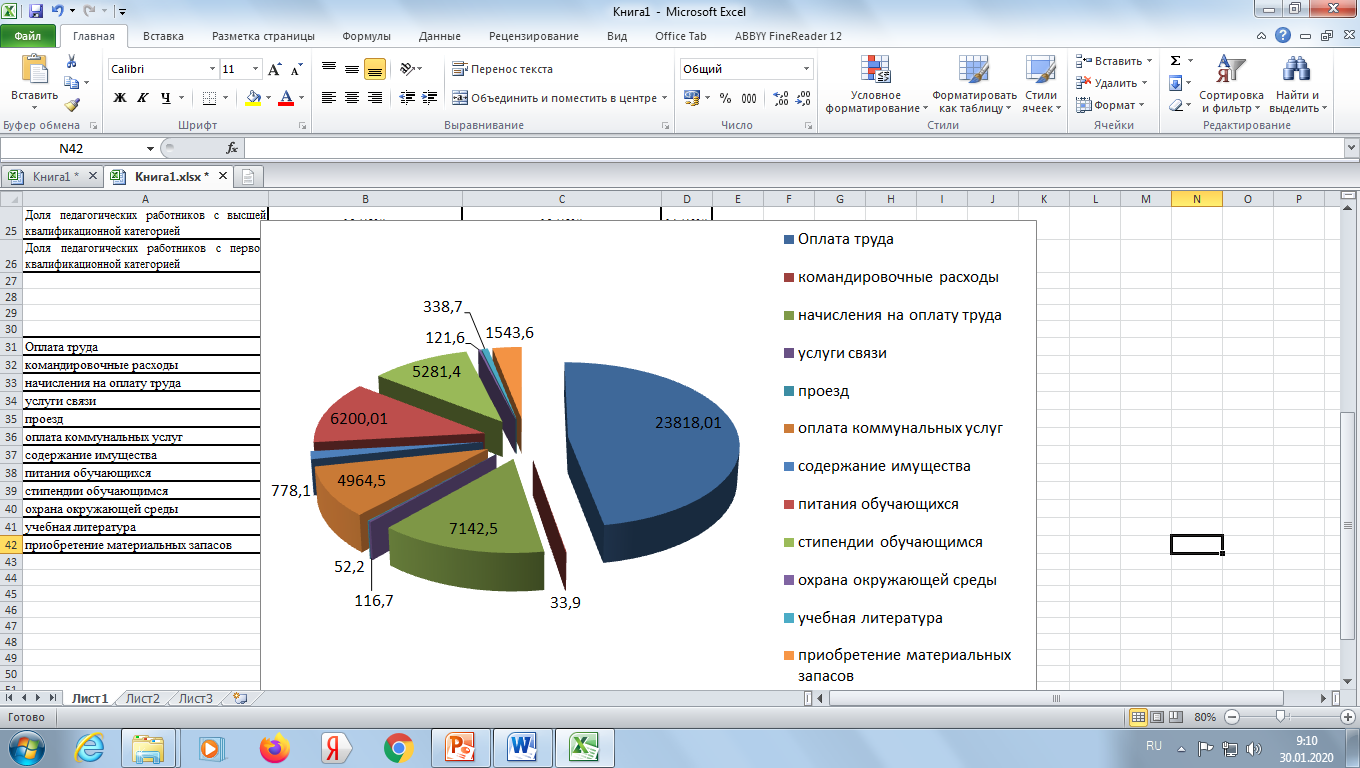 Сравнение заработной платы по годамСубсидия на выполнение государственных функций израсходована в 2019 году в полном объемепо следующим направлениям:Техникум оказывает следующие платные образовательные услуги:  оказание образовательных услуг в пределах, установленных лицензией на осуществление образовательной деятельности по основным образовательным программам среднего профессионального образования, по дополнительным профессиональным образовательным программам, по дополнительным общеобразовательным программам, сверх финансируемых за счет средств областного бюджета государственных заданий приема граждан, а также по основным программам профессионального обучения;оказание платных дополнительных образовательных услуг, не предусмотренных соответствующими образовательными программами и государственными образовательными стандартами (обучение по дополнительным образовательным программам, преподавание специальных курсов и циклов дисциплин, репетиторство, занятия с обучающимися углубленным изучением предметов и другие услуги).Техникум оказывает иные виды деятельности, не являющиеся основными, осуществляемые на платной основе:- оказание платных услуг по изготовлению продукции для промышленных предприятий города согласно заключенным договорам;- оказание платных услуг физическим и юридическим лицам по изготовлению различных металлоконструкций, сварных конструкций,  механической обработке;- сдача в аренду свободных помещений, основных фондов и имущества в установленном законодательством РФ  порядке;- оказание парикмахерских услуг населению;- осуществление спортивной и физкультурно-оздоровительной деятельности;- организация проживания в общежитии, предоставление услуг проживания, пользования коммунальными и хозяйственными услугами в общежитиях, в том числе гостиничного типа работникам и обучающимся техникума.РАЗДЕЛ 7. Социальное, государственно-частное партнёрство	Повышению качества профессионального образования способствует развитие системы социального партнерства и установление плодотворного взаимодействия с организациями и предприятиями города и района. 	Руководители предприятий направляют специалистов для руководства и рецензирования дипломных проектов, изучения согласования и внесения предложений в программы производственного обучения и практики. 	Олимпиады профессионального мастерства, поэтапные квалификационные аттестации проводятся при обязательном членстве представителей предприятия.	Председателями Государственных экзаменационных комиссий на отделениях подготовки квалифицированных рабочих и специалистов среднего звена являются представители предприятий, организаций и учреждений – заказчиков рабочих кадров.	Повышению качества профессионального образования способствует развитие системы социального партнерства и установление плодотворного взаимодействия с организациями и предприятиями города и района, с которыми заключены договора:1. 3-х сторонние «Об учебно-производственном сотрудничестве» (министерство образования и науки Калужской области с 9 предприятиями города и техникумом):-  АО «Людиновокабель»- АО «Людиновский тепловозостроительный завод»- Людиновский филиал АО «Калужский завод «Ремпутьмаш» - ПАО «Агрегатный завод»- ООО «КВАДРАТ»- АО «Кронтиф-Центр»- ИП Степичев А.В.- ООО «Общественное питание»-«Калугаэнерго» ПАО «МРСК Центра и Приволжья»2. 2-х сторонние  «О совместной деятельности» (с 12 предприятиями  города и техникумом):ПАО «Агрегатный завод»Людиновский филиал АО «Калужский завод «Ремпутьмаш» АО «Людиновокабель»АО «Людиновский тепловозостроительный завод»ООО «Альянс»ООО КВАДРАТООО «Общественное питание»ИП ВалерияОАО «Людиновскийхлебокомбинат; ООО «Зеленые линии – Калуга»ООО «Агро-Инвест»ИП Буденков А.Ю. Магазин «Глория»3. Заключаются персональные ученические договора о дуальном обучении.4. 6-ть  договоров  об организации и проведении дуального обучения с предприятиями и организациями города и района.5. В 2019 – 2020 уч. году были заключены сетевые договоры с 	Многие предприятия и организации охотно сотрудничают с техникумом. Устойчивые и долгосрочные партнерские отношения сложились с АО «Людиновский тепловозостроительный  завод», ООО «Общественное питание», ООО «Людиновскийхлебокомбинат», Людиновский филиал АО «Калужский завод «Ремпутьмаш», ПАО «Агрегатный завод», ООО «КВАДРАТ», ООО «АЛЬЯНС»,  АО «Людиновокабель», АО «Кронтиф-Центр».	Техникум разработал рабочие программы по профессии 35.01.09 «Мастер растениеводства», а также программам профессионального обучения.В 2020 году будет осуществлен набор по профессии 35.01.09 «Мастер растениеводства» для ООО «Агро-Инвест».	Выполнена +Дорожная карта по подготовке кадров для ООО «Агро-Инвест».	Техникум продлил договора о проведении на базе предприятий и организаций города лабораторно-практических работ по заявленным профессиям и специальностям.	Заключены 15 договоров о сфере образовательных услуг с ГОРОНО районами Калужской области.	Взаимодействие ГАПОУ КО «ЛИТ» с социальными партнерами осуществляется по нескольким направлениям: – проведение экспертизы учебных планов и программ; – участие работодателей в процедуре итоговой государственной аттестации в качестве экспертов и членов комиссии; – участие в разработке материалов для проведения итоговой государственной аттестации выпускников техникума; – предоставление мест прохождения производственного обучения и производственной практики; – стажировка преподавателей и мастеров производственного обучения с целью повышения квалификации; – обеспечение учебно-производственного процесса сырьем и материалами; – организация и проведение для обучающихся и студентов экскурсий на предприятия. Дуальное обучениеВ техникуме  осуществляется практико-ориентированное обучение, обусловленное ФГОС. Формирование профессиональных, общих компетенций студентов требует внедрения инновационных технологий в образовательный процесс. Особое внимание уделено формированию деятельностно - компетентностного подхода через внедрение практико-ориентированных задач. При изучение общеобразовательных дисциплин  профессионального цикла преподаватели формируют умения, знания с ориентацией на профессиональные компетенции. Теоретические занятия выстраиваются на примерах реального производства, практические работы максимально приближены к производственной деятельности, часть из них проводится на виртуальном и реальном оборудовании предприятий, организаций.	Основной принцип дуальной системы обучения – это равная ответственность техникума и предприятий города и района  за качество подготовки кадров.	Практико-ориентированное обучение на прямую связано с практическим обучением студентов, с  их «погружением» в профессиональную деятельность в период прохождения учебной,  производственной практики (по профилю специальности), практики преддипломной. Учебные часы практического обучения по всем специальностям распределены  по профессиональным модулям. Программы практического обучения направлены на освоение практического навыка конкретной профессиональной компетенции в соответствии с ФГОС специальностей.Практическое обучение проходит на реальных производственных местах, структурных подразделениях предприятий, организаций г. Людиново и Людиновского района.По заведению теоретического и  практического обучения профессиональных модулей студенты подтверждают освоение профессиональных компетенций - сдают  экзамен квалификационный экзамен.	Примером дуального обучения являются такие профессии как «Слесарь», «Электромонтер по ремонту и обслуживанию электрооборудования» (по отраслям), «Сварщик (ручной и частично механизированной сварки (наплавки)», «Продавец, контролер-кассир»; специальности: «Технология машиностроения», «Коммерция» (по отраслям), «Технология продукции общественного питания».	Дуальное обучение проводится на базе ведущих Людиновских промышленных предприятий и организаций, с которыми заключены договора о совместной деятельности.Дуальное обучение в техникуме  реализуется через тесное взаимодействие с работодателями в период обучения. Так к теоретическому обучению привлекаются специалисты предприятий, организаций, в том числе как преподаватели и эксперты по оценке учебных планов, рабочих учебных программ учебных дисциплин, профессиональных модулей, программ практик и т.п.  Практическое обучение проходит на реальных производственных местах. Специалисты предприятий являются руководителями практического обучения. В период практики  студенты являются  сотрудниками (учениками) предприятий, организаций.  Руководителями преддипломной практики, дипломного проектирования назначаются в 95% случаях специалисты предприятий, организаций. Председателем Государственной экзаменационной комиссии является представитель работодателя.	В 2019-2020 учебном году дуальным обучением охвачено 58,3% профессий и специальностей техникума.В качестве примера: ГАПОУ КО «ЛИТ» взаимодействует с Людиновским филиалом АО «Калужский завод «Ремпутьмаш», ПАО «Агрегатный завод» - в рамках реализации специальности «Технология машиностроения» и профессии «Оператор станков с программным управлением», с АО «Людиновский тепловозостроительный завод» в рамках реализации специальности «Технология машиностроения», с ОАО МРСК ЦЕНТРА И ПРИВОЖЬЯ филиал «КАЛУГАЭНЕРГО» в рамках реализации профессии «Электромонтер по ремонту и обслуживанию электрооборудования».	В рамках подписанных 2-х сторонних соглашений предоставляется оборудование и организуются рабочие места для студентов техникума на время прохождения производственной (профессиональной) практики, а также проведение практических занятий.Студенты 3-4 курсов техникума состоят в штате предприятий и получают денежное вознаграждение. За студентами техникума закреплены наставники – действующие специалисты предприятий с высокой квалификацией. Заключены трехсторонние договора о учебно-производственном сотрудничестве между Министерством образования и науки Калужской области, предприятиями города и ГАПОУ КО «ЛИТ»:- АО «Людиновокабель»- АО «Людиновский тепловозостроительный завод»- Людиновский филиал АО «Калужский завод «Ремпутьмаш» - ПАО «Агрегатный завод»- ООО «КВАДРАТ»- ООО «Общественное питание»- ООО «Зеленые – линии Калуга»Работодатели оказывают помощь техникуму по укреплению материально-технической базы.	На территории Людиновского района создается особая экономическая зона, а так же по запросам ведущих предприятий города  в техникуме пролицензированы профессии 15.01.32 «Оператор станков с программным управлением»; 15.01.33 «Токарь на станках с числовым программным управлением».Все больше предприятий и организаций г. Людиново и Людиновского района заключают договора о прохождении производственной практики с последующим трудоустройством.	Система социального партнерства техникума  позволила реализовать совместные проекты, программы, расширила возможности трудоустройства выпускников, открыла более широкие возможности включения в трудовую и общественную жизнь. Успешно реализована главная идея сотрудничества техникума и внешнего партнера - сотрудничество в развитии и для развития.	Совместно со службой занятости проходят мероприятия по профориентационной работе:Дни открытых дверей; Ярмарки вакансий; Анкетирование школьников с последующим приглашением освоить рабочие специальности.	Кроме того, администрация техникума заключила договор со службой занятости г. Людиново о профессиональной подготовке и переподготовке граждан, состоящих на учёте в службе занятости населения.В настоящее время заключены договора «О сфере образовательных услуг» с Брянским государственным техническим университетом, а также  со всеми муниципальными органами управления образованием Калужской области. Основная цель – профориентационная работа со школьниками.Свою деятельность мы осуществляем в тесном взаимодействии с нашими партнерами:Отделом молодежной политики и спорта районной администрации;Инспекцией по делам несовершеннолетних при ОВД Людиновского района;Районной библиотекой;Комиссией по делам несовершеннолетних при администрации города по предупреждению правонарушений среди обучающихся;Реабилитационным центром для несовершеннолетних «Чайка»,;Районным домом культуры им. Г.Д. Гогиберидзе, Центром декоративно - прикладного творчества «Родник».	В настоящее время активно ведется работа со школами г. Людиново по вопросу организации дополнительного образования школьников на базе техникума.РАЗДЕЛ 8. Заключение, перспективы развития учрежденияПриоритетные направления деятельности техникума в среднесрочной перспективе: 1. Развитие взаимосвязи с рынком труда: активное вовлечение работодателей / социальных партнеров в процедуры анализа рынка труда и совместное решение проблем профессионального образования; внедрение эффективных форм государственно-общественного управления; совершенствование организации системы трудоустройства выпускников. 2. Повышение профессиональной компетентности педагогического персонала: повышение квалификации педагогических работников; изучение инновационных методик обучения, обучение преподавателей их применению в профессиональной деятельности; кадровое обновление персонала, привлечение профессионалов-практиков. 3. Обновление содержания, методологий и соответствующей среды обучения: совершенствование и внедрение модульных программ профессионального образования, основанных на компетенциях; дальнейшая информатизация обучения и процесса управления; внедрение дистанционных образовательных технологий; совершенствование, переосмысливание роли и функций преподавателя, изменение подхода к организации обучения, переход на активное обучение, интеграция теории и практики.4. Формирование в техникуме благоприятной среды для реализации учебных и внеучебных интересов обучающихся, и творческих способностей преподавателей, способствующих, их профессионально - личностному становлению и развитию: привлечение работодателей и социальных партнеров к проектированию профессионально-ориентированной образовательной среды техникума; формирование мотивации основ инновационной деятельности у преподавателей, студентов и администрации техникума; разработка нормативно-правовой базы осуществления и развития инновационной деятельности; развитие системы повышения профессионально-педагогической квалификации в целях обеспечения необходимого уровня профессионально-педагогической культуры. 5. Развитие инновационной деятельности коллектива по проблеме системной модернизации содержания форм и методов обучения, создания единой информационной среды техникума, создание модели организации образовательного процесса многоуровневой непрерывной профессиональной подготовки специалистов среднего звена: корректировка учебно-программной и учебно-планирующей документации с учетом потребностей инновационного развития образовательного процесса; развитие движения WorldSkillsRussiaсреди обучающихся техникума;внедрение в процедуру ГИА элементов демонстрационного экзамена;обеспечение подготовки кадровизнаиболее востребованных на рынке труда, новых и перспективныхпрофессий и специальностей по ТОП-50.мероприятия повышения квалификации преподавателей по проблемам инновационной деятельности; мероприятия научно-методической поддержки инноваций; информационное обеспечение инновационной деятельности; совершенствами методической системы профессионального образования в техникуме;формирование систем форм и методов обучения, предполагающих применение ИКТ. 6. Формирование эффективной системы управления качеством образования в техникуме: моделирование управленческой структуры, соответствующей задачам развития техникума; проектирование и реализация образовательной технологической системы непрерывного профессионального образования; формирование системы критериев и показателей результативности разработанной технологической системы; создание системы маркетинговой службы для изучения рынка образовательных услуг и рынка труда; создание базы данных, позволяющих, отследить трудоустройство и карьерный рост выпускников техникума; формирование модели выпускника на основе компетентностного подхода; создание внутренних стандартов качества профессиональной подготовки специалиста; привлечение работодателей и социальных партнеров, том числе и зарубежных, к формированию образовательных программ профессиональной подготовки; 7.Развитие студенческого самоуправления: совершенствование организационной структуры студенческого самоуправления; методическое обеспечение развития студенческого самоуправления (структурная модель, методические рекомендации по организации различных аспектов студенческого самоуправления);мероприятия учебной и внеучебной исследовательской, спортивной, трудовой, патриотической экологической, художественной,эстетической и др. направленности, организуемые органами студенческого самоуправления.По итогам 2019-2020 учебного года можно сделать следующие выводы:ИНДИКАТОРЫ И ПОКАЗАТЕЛИ ЭФФЕКТИВНОСТИ РАЗВИТИЯ ГАПОУ КО «ЛИТ»ИНДИКАТОРЫэффективности развития  ГАПОУ КО «Людиновский индустриальный техникум»2019 - 2020 уч.ПОКАЗАТЕЛИхарактеризующие объем и качество государственных услуг за 2019 – 2020 уч. год. * - новый наборЗАДАЧИОСНОВНЫЕ НАПРАВЛЕНИЯ РАЗВИТИЯ 2020 г.Кадровое обеспечение  и повышение квалификации работниковПривлечь к преподавательской деятельности кадры с производства по специальностям     Оператор станков с ЧПУ, Парикмахер.. Подготовить и провести аттестацию педагогических работников:на соответствие занимаемой должности – 4 человека;на высшую квалификационную  категорию – 11 человек.Провести обучение на курсах повышения квалификации по профилю преподаваемых дисциплин 8 педработников; организовать прохождение стажировки   в организации города 1   преподавателю  специальных дисциплин сферы обслуживания.Осуществлять внедрение профессионального стандарта «Педагог профессионального обучения, профессионального образования и дополнительного профессионального образования» в части «Требования к образованию» - организовать профессиональную переподготовку по направлению «Образование и Педагогика» 2педработникам, не имеющим педагогического образования.Подготовка экспертов демонстрационного экзамена, т.ч. составе ГИА по стандартам «WorldSkillsRussia».Учебно-методическое обеспечениеУвеличить долю профессий и специальностей, по котором будет вводится учебная дисциплина «Деловой английский язык» с целью повышения качества преподавания иностранного языка для приобретения  практического опыта студентами чтения  технической документации на иностранном языке.Активнее привлекать студентов к участию во Всероссийских дистанционных олимпиадах по специальным дисциплинам по специальностям: Техническое обслуживание и ремонт автомобильного транспорта, Технология машиностроения, Коммерция (по отраслям), Технология продукции общественного питания.Направить на обучение преподавателей техникума по стандартам «WorldSkillsRussia» по компетенции «Парикмахерское искусство».Выполнять мероприятия по  дорожной карте по подготовке и проведению демонстрационного экзамена по профессии «Оператор станков с программным управлением».Пройти процедуру лицензирования по профессиям и специальностям: 15.01.35 Мастер слесарных работ, 08.01.25 Мастер отделочных строительных и декоративных работ, 23.02.07 Техническое обслуживание и ремонт двигателей, систем и агрегатов автомобилей, 43.02.15 Поварское и кондитерское дело, 15.02.15 Технология металлообрабатывающего производства.Продолжить дополнительное образование школьников на базе техникума (кружки: Основы электротехники и электроники, Техническое черчение).Продолжить организацию профессионального обучения и дополнительного профессионального образования работников предпенсионного возраста в рамках федерального проекта "Старшее поколение" национального проекта "Демография", а также в рамках государственной программы Калужской области «Развитие рынка труда в Калужской области», утвержденной постановлением Правительства Калужской области от 31.01.2019 № 43 «Об утверждении государственной программы Калужской области «Развитие рынка труда в Калужской области» (в ред. постановления Правительства Калужской области от 28.02.2019 № 134).Повышать качество преподавания общеобразовательных и общепрофессиональных дисциплин и профессиональных модулей, используя дистанционные образовательные технологииСоздание онлайн среды в техникуме, включающей электронные образовательные ресурсы и сервисы, в рамках Федерального проекта ЦОС.Профориентационная работаВыполнение контрольных цифр приема на 2020 – 2021 уч. год Продолжить профориентационную работу по заключенным с городскими отделами образования районов области договорами о сотрудничестве в сфере образовательной деятельности;Провести профориентационную работу со школьниками с целью выполнения государственного задания по приему контингента:Проведение мероприятий: Дни открытых дверей,  Единый день студента, Ярмарки профессий.Принять участие  в ярмарках учебных мест в г. Людиново, Людиновском, Кировском, Хвастовичском, Куйбышевском и других близлежащих районов;Организовывать встречу с работодателямиРазмещать информацию о техникуме в средствах массовой информацииПровести профориентационную работу школьников через социальные сети силами студентов.Организовать  городские и внутритехникумовские выставки технического творчества  и художественно-прикладного искусства с приглашением школьников.Посещение школ г. Людиново, Людиновского и других районов.Демонстрировать видеоролики для учащихся школ о жизни техникума.При проведении профориентационной работы среди выпускников школ акцентировать внимание на доступность профессионального образования абитуриентам из числа инвалидов, о мерах социальной поддержки лицам из числа инвалидов.Повышение имиджа профессионального образования в регионе:организация научно-исследовательских конференций, олимпиад, конкурсов для школьников (конкурсы профессионального мастерства) на базе техникума с привлечением учащихся школ.формирование информационной политики, направленной на мотивацию населения к получению профессионального образования. Разработать  и реализовать информационную  кампанию по повышению общественного престижа среднего профессионального образования, популяризация рабочих профессий, достижению профессионализма в работе, производительности труда (серия тематических публикаций в средствах массовой информации о профессиях/специальностях, реализуемых в техникуме, профессиональных династиях, победителях конкурсов профессионального мастерства).Совершенствование материально-технической базы1. Провести ремонт сварочной мастерской.Ремонт крыши над мастерскими учебного корпуса по ул.Фокина,555. Приобрести компьютерное оборудование для одного учебного кабинета.6. Продолжить работу по передаче неиспользованных площадей корпуса № 3 в районе «Сукремль» 7. Завершение ремонта 2-х учебных кабинетов по программе ЦОС и оснащение их мебелью и компьютерной техникойИТОГО: 5 200 000 руб.Внебюджетная деятельностьПродолжить работу по развитию внебюджетной деятельности путем оказания платных услуг на сумму 3.5 млн. рублей:Изготовление продукции в учебно-производственных мастерских для предприятий города и населения города и районаУслуги парикмахерскойОбразовательные услуги по подготовке водителей категории «В» и других профессий по основным программам профессионального обучения, дополнительным профессиональным программам.Социальное партнерствоПродолжить взаимодействие  социальными партнерами согласно договорам о совместной	деятельности.В течение года организовывать экскурсии для студентов на предприятия и организации города.Привлекать социальных партнеров в проведении учебных дисциплин, практик, разработке программ практик и профессиональных модулей, руководству дипломных работ и проектов, рецензирование,  участию в заседании ГЭК.Увеличить долю профессий и специальностей, подготовка которых ведется на основе дуального обучения до 56%.Заключить договора о сетевом взаимодействии с 2-я промышленными предприятиями города.Совместно с предприятиями совершенствовать материально-техническую базу учебных лабораторий на базе АО «Людиновокабель», ООО «Агро-Инвест» по специальности: «Электроизоляционная, кабельная и конденсаторная техника», по профессии «Мастер растениеводства».Воспитательная работаПродолжить реализацию программ «Программа профессионального воспитания и социализации обучающихся ГАПОУ КО «ЛИТ» на 2019 – 2023 г», «Здоровая молодежь – наше будущее», «Адаптация первокурсников к системе среднего профессионального образования».Увеличить число студентов, вовлеченных  в проведении культурно-массовых, спортивных и других мероприятий до 93%.Вовлечь студентов в спортивные секции, организованные на базе техникума не менее 25% от общего числа обучающихся.Продолжить работу по профилактике асоциальных явлений среди студентов, принять меры по усилению работы, направленной на профилактику вовлечения несовершеннолетних в противоправную деятельность.Продолжать проводить многочисленные мероприятия по пропаганде здорового образа жизни, патриотическомувоспитаниюипривлечениюобучающихккультурно-массовойработе, занятиям в спортивных секциях.Выявлять и поддерживать талантливую молодежь.Заключение	Главная задача, которая стоит перед нами, — обеспечить возможности получения доступного и качественного образования, создать условия для гарантированного непрерывного образования в течение всей активной жизни, мобильности выпускников на рынке труда. Мы уверены, что справимся с этой задачей. Уверенность эта исходит из того, что даже в трудных социально-экономических условиях техникум  демонстрировал необычную гибкость, динамизм и стойкость, опирающуюся, прежде всего, на высочайший потенциал педагогического коллектива и сотрудников техникума, усилиями которых каждый студент становится современным и востребованным специалистом.Мы и впредь будем стремиться к тому, чтобы качество образования внашем техникуме было лучшим не только в городе  Людиново и Людиновском районе,  но и в России.Наш техникум – профессиональное образовательное учреждение современного уровня, курс которого – на качество и конкурентоспособность. наше кредо – профессионализм, чёткость, оптимизм, чувство пульса времени.№ п/пОбразовательные программыОбразовательные программыОбразовательные программыКвалификация, присваиваемая по завершении обученияФорма обученияФорма обучения№ п/пКодНаименованиеНорма-тивный срокобученияКвалификация, присваиваемая по завершении обученияочнаязаочнаяСреднее профессиональное образование по программам подготовки специалистов среднего звенаСреднее профессиональное образование по программам подготовки специалистов среднего звенаСреднее профессиональное образование по программам подготовки специалистов среднего звенаСреднее профессиональное образование по программам подготовки специалистов среднего звенаСреднее профессиональное образование по программам подготовки специалистов среднего звенаСреднее профессиональное образование по программам подготовки специалистов среднего звенаСреднее профессиональное образование по программам подготовки специалистов среднего звена23.02.03Техническое обслуживание и ремонт автомобильного транспорта3 года 10 мес.51 техникбюджет-15.02.08Технология машиностроения3 года 10 мес.51 техникбюджет-19.02.10Технология продукции общественного питания3 года10 мес.51 техник-технологбюджет38.02.04Коммерция (по отраслям)2 года 10 мес.51 менеджер по продажамбюджет13.00.00Электроизоляционная, кабельная и конденсаторная техника3 года10 мес.51 техникбюджет Среднее профессиональное образование по программам подготовки квалифицированных рабочих, служащих Среднее профессиональное образование по программам подготовки квалифицированных рабочих, служащих Среднее профессиональное образование по программам подготовки квалифицированных рабочих, служащих Среднее профессиональное образование по программам подготовки квалифицированных рабочих, служащих Среднее профессиональное образование по программам подготовки квалифицированных рабочих, служащих Среднее профессиональное образование по программам подготовки квалифицированных рабочих, служащих Среднее профессиональное образование по программам подготовки квалифицированных рабочих, служащих38.01.02Продавец, контролёр-кассир2 года 10 мес.Продавец непродовольственных товаров 3 разряда, продавец продовольственных товаров 3 разряда, кассир торгового зала 3 разряда, контролёр-кассир 3 разрядабюджет-43.01.02Парикмахер2 года 10 мес. Парикмахер 3 разрядабюджет-15.01.30Слесарь2 года10 мес.Слесарь механосборочных работ 3 разряда, слесарь-ремонтник (ремонт машин и оборудования различного назначения) 3 разрядабюджет-08.01.08Мастер отделочных строительных работ2 года10 мес.Маляр (строительный) 3 разряда, штукатур 3 разряда, облицовщик-плиточник 3 разрядабюджет-15.01.05Сварщик (электросварочные и газосварочные работы)2 года10 мес.Газосварщик 3 разряда, электросварщик ручной сварки 3 разряда, электросварщик на автоматических и полуавтоматических машинах 3 разрядабюджет-15.01.05Сварщик (ручной и частично механизированной сварки (наплавки))2 года 10 мес.Сварщик ручной дуговой сварки плавящимися покрытым электродомСварщик частично механизированной сварки плавлениемСварщик ручной дуговой сварки неплавящимся электродом в защитном газебюджет-13.01.10Электромонтёр по ремонту и обслуживанию электрооборудования (по отраслям)2 года10 мес.Электромонтёр по ремонту и обслуживанию электрооборудования 3 разрядабюджет-15.01.32Оператор станков с программным управлением2 года10 мес.Оператор станков с программным управлением Станочник широкого профилябюджет-Учебный годОчное отделениеПодготовка специалистов среднего звенаПодготовка квалифицированных рабочих и служащихЗаочное отделение(СПО)Всего контингент2017-2018531322209-5312018-2019556342214-5562019-2020576372204576Учебный годВсего Подготовка специалистов среднего звенаПодготовка квалифицированных рабочих и служащихКонтрольные цифры набора% выполнения контрольных цифр набора2017-2018180998119592,3%2018-201917010070170100%2019-202020012575200100%ГодаплатноЦЗНВсегоГодаплатноЦЗНВсего2017-201818972052018-2019121131342019-202015175226Уч. годВсего, чел.Намерены продолжить обучение, чел.РА, чел.Трудоустроены, чел.Не трудоустроены,чел.Отпуск по уходу за ребенком% первичного трудоустройства2017-2018 г.116100%1816%5950%2723%98%33%92%2018-2019 г.146100%96%6645%5941%32%96%92%2019-2020 г.158100%1811%8352%4730%31%96%93%МероприятияВыполнено в 2019-2020 учебном годуОбъемы финансированияОрганизация повышенияквалификации, стажировокпедагогическихработников, в том числе по профессиям и специальностям из перечня ТОП-50 в соответствии со стандартами Ворлдскиллс. За 2019-2020 учебный год 6педработников прошли тематические курсы по направлению своей деятельности, 10педработников прошли стажировки на предприятиях и в организациях города; 4 педработника получили дипломы эксперта регионального чемпионата «Молодые профессионалы» (Ворлдскиллс) Калужской области по компетенциям «Предпринимательство» ( 2 чел.), «Ремонт и обслуживание легковых автомобилей», «Сварочные технологии».Профессиональную переподготовку прошли 5 человек, из которых:- 1 человек по программе «Управление персоналом»;-   5 человек по программе «Образование и педагогика».Около 35 тыс.руб.Привлечение преподавателей спецдисциплин и мастеров производственного обучения из числа работодателей для реализации образовательных программВ настоящее время в техникуме работают 8 педработников из числа преподавателей спецдисциплин и мастеров производственного обучения, пришедшие с производства в разные годы.В 2019-2020 учебном году привлечен к работе в техникум с производства 1 педработник. Применение нового метода аттестации педагогов (сократить профессиональные дефициты педагогов: низкий уровень компьютерными и информационными технологиями; нехватка знаний о методиках обучения детей с ограниченными возможностями здоровья или имеющих проблемы в поведении; решение с обучающимися задач повышенной сложности в рамках преподаваемого предмета).В 2019-2020 учебном году совместными усилиями администрации техникума и самих педагогов повышался уровень знаний компьютерных и информационных технологий (преподавателем информатики проводилось обучение педагогов и сотрудников учебно-вспомогательного персонала работе в Майкрософт Excel); велась работа по накоплению  знаний о методиках обучения детей с ограниченными возможностями здоровья или имеющих проблемы в поведении (проводились методические семинары с участием зам.директора по УВР и социального педагога); велась работа по решению с обучающимися задач повышенной сложности в рамках преподаваемого предмета(проводились дополнительные занятия со студентами).Около20 тыс.руб.Внедрение профессионального стандарта «Педагог профессионального обучения, профессионального образования и дополнительного профессионального образования».В 2019-2020 учебном году активно велась работа по внедрению профессионального стандарта «Педагог профессионального обучения, профессионального образования и дополнительного профессионального образования» в части «Требования к образованию». Следует отметить, что из 35 педработников32 человека имеют педагогическое образование, в т.ч. прошедшие профессиональную переподготовку по направлению «Образование и Педагогика», из которых 5 человек в 2019-2020 учебном году. Также 3 педработникаимеют Дипломы магистра по направлению подготовки 44.04.04 Профессиональное обучение (по отраслям).Около 40 тыс.руб.Подготовка экспертов демонстрационного экзамена, в том числе в составе ГИА по стандартам Ворлдскиллс.В 2019-2020 учебном году 3педработника являются экспертами демонстрационного экзамена,  которые    получили свидетельства по компетенциям «Предпринимательство», «Сварочное производство», «Токарные работы на станках с ЧПУ» (получено впервые) в 2019-2020 учебном году, которые дают право участия в оценке демонстрационного экзамена по стандартам Ворлдскиллс.Около40 тыс.руб.Основные показатели2017 – 2018 учебный год2017 – 2018 учебный год2018 – 2019 учебный год2018 – 2019 учебный год2019 – 2020 учебный год2019 – 2020 учебный годОсновные показателиЧел.%Чел.%Чел.%Общая численность работников941008210072100Доля административных работников666768Доля учебно-вспомогательного и обслуживающего персонала515441503143Доля педагогических работников с высшим образованием308130863086Доля педагогических работников с высшей и с первой категорией164319541646Доля мастеров производственного обучения616514514Преподаватели со стажем работы до 5 лет38617312Доля педагогических работников, получивших отраслевые награды3841139Повышение профессионального уровня2017-2018(кол-во чел % от факт.кол-ва)2018-2019(кол-во чел% от факт.кол-ва)2019-2020(кол-во чел% от факт.кол-ва)Курсы повышения квалификации19 (51%) 34 (97%)6 (17%)Стажировка---8 (23%)10 (29%)Профессиональная переподготовка19 (51%)10 (29%)Участие  в работе областных учебно-методических семинарах--3 (8,6%) Участие в областных научно-практических  конференциях, конкурсах педагогов системы профессионального образования1 (2,9%) Участие  во внутритехникумовских конкурсах методических разработок, портфолио, педагогических проектов2 (6,9%)-Подготовка студентов педагогами для участия в областных, районных научно-практических конференциях, конкурсах творческих работ, чемпионатов WSR - 4 (11,4%)Отчетный периодВсегоВысшаяПерваяНа соответствие должности 2017-2018 учебный год41-32018-2019 учебный год103162019-2020 учебный год51-4Повышение профессионального уровня2019-2020 уч. г.(кол-во чел% от факт. кол-ва)Курсы повышения квалификации6 (17%)Профессиональная переподготовка6 (17%)Стажировка на предприятиях10 (29%)Участие  в обучающих семинарах в рамках кустовых объединений-Участие в обучающих семинарах в рамках  техникума-Участие  в работе областных учебно-методических семинарах3 (8,6%)(Киселева Т.П., Чеботарева Л.Ю., Филимонов В.Ф.)Участие в областных научно-практических  конференциях, конкурсах педагогов системы профессионального образования1 (2,9%)(Филимонов В.Ф.)Участие  во внутритехникумовских конкурсах методических разработок, портфолио, педагогических проектов-Единиц учебно-методической документации2017-2018 уч.г.2572018-2019 уч. г.992019-2020 уч.г.125НаименованиеКоличество экз.СуммаУчебники7062981,71Учебные пособия3226629,68Инвенторный сварочный аппарат273620,0Сварочный аппарат233670,0Учебная мебель для кабинетов «ЦОС»699886,0Итого106896787,39Дата поступленияНаименованиеКоличество экземпляровСуммаОктябрь  2019 г.Спецодежда для эксперта12830,00Октябрь  2019 г.Инвертор АИС-400230000,00Итого332830,00ЗадачаПроведенные мероприятияРазвитие современной инфраструктуры подготовки квалифицированных специалистов и рабочих кадров в соответствии с современными стандартами и передовыми технологиями.В течение 1 семестра велась активная работа по подготовке к участию в  Региональном чемпионате «Молодые профессионалы» (WorldSkillsRussia) по трем компетенциям «Сварочное производство» мастер производственного обучения Карев А.А., «Предпринимательство» преподаватель Хмельницкая Л.В., Воронкова А.А. «Ремонт и обслуживание легковых автомобилей» преподаватель Евтюхов Е.А.С 21 по 25 октября 2019 г. участие в Региональном Чемпионате «Молодые профессионалы» (WorldSkillsRussia) Калужской области в 2019 году по компетенциям: - «Сварочные технологии» эксперт Карев А.А. выдан сертификат экспертов, участник Жуков А. – 3 место; - «Ремонт и обслуживание легковых автомобилей» эксперт Евтюхов Е.А. выдан сертификат экспертов, участник Комаров Д. выдан диплом конкурсанта; - «Предпринимательство» эксперт Хмельницкая Л.В. выдан сертификат экспертов, участники Первушина М., Варламкина В. – 2 место;  эксперт Воронкова А.А. выдан сертификат экспертов, участники Козлова А., Кудрявцева В. выданы дипломы конкурсантов- изучается опыт проведения демонстрационного экзамена в электронных версиях.Создание современных условий для реализации основных профессиональным образовательных программ СПО, а также программ профессиональной подготовки и дополнительных профессиональных образовательных программ.Создание современных условий предполагает формирование эффективного образовательного пространства техникума, включающего современную материально-техническую базу обучения профессиям и специальностям для ее использования в сетевом формате, создание онлайн среды в техникуме, включающей электронные образовательные ресурсы и сервисы, реализацию программ совместно с работодателями. В этой связи были проведены следующие мероприятия:- Совместно с работодателями были обновлены действующие и сформированы новые образовательные программы СПО по профессиям/ специальностям из перечня ТОП-50/ТОП Регион;- Совместно с работодателями разработаны и внедрены новые программы дополнительного профессионального образования для обучающихся и незанятого населения из перечня ТОП-50 и ТОП-Регион;- Совместно с работодателями организована подготовка кадров (включая ООП СПО, программы профессионального обучения и дополнительные профессиональные программы) по профессиям/ специальностям из перечня ТОП-50 и ТОП-Регион;- Организовано дополнительное образование учащихся школ на базе техникума – дополнительные общеразвивающие программы технической направленности «Основы электротехники и электроники», «Техническое черчение»;- Внедрена сетевая форма организации образовательных программ в сфере среднего профессионального образования и профессионального обучения, дополнительных профессиональных программ – дополнительная образовательная программа профессиональной переподготовки «Мастер растениеводства».Формирование условий для создания опережающей адаптивной подготовки кадров на базе Техникума, минимизирующей кадровые дефициты в соответствии с текущими и перспективными требованиями рынка труда.В рамках решения данной задачи техникум проводит расширение номенклатуры образовательных программ в соответствии с проведенным мониторингом на региональных рынках труда и образовательных услуг, международных стандартов WorldSkills – произведен набор по специальности 13.02.08 Электроизоляционная, кабельная и конденсаторная техникаГод выпускаЕд.изм.Кол-во выпускниковОценки по ИГАОценки по ИГАОценки по ИГАОценки по ИГАСредний балл по ИГАКол-во дипломов с отличиемГод выпускаЕд.изм.Кол-во выпускников«5»«4»«3»«2»Средний балл по ИГАКол-во дипломов с отличием2018Абс. число%116454229-4,132018Абс. число%100%38,8%36,2%25%-4,12,6%2019Абс. число145535933-4.132019%100364123-4.12.9%2020Абс. число158595544-4.172020%10037.33527.7-4.14.4№ п/пПрофессияКоличество учащихся в группеКоличество повышенных разрядов% повышенных разрядовПодготовка специалистов среднего звенаПодготовка специалистов среднего звенаПодготовка специалистов среднего звенаПодготовка специалистов среднего звенаПодготовка специалистов среднего звена115.02.08 Технология машиностроения22836.3219.02.10  Технология продукции общественного питания23730.4338.02.04 Коммерция (по отраслям)23417.4423.02.03 Техническое обслуживание и ремонт автомобильного транспорта21314.2ИТОГО:ИТОГО:892224.7Подготовка квалифицированных рабочих, служащихПодготовка квалифицированных рабочих, служащихПодготовка квалифицированных рабочих, служащихПодготовка квалифицированных рабочих, служащихПодготовка квалифицированных рабочих, служащих415.01.30 Слесарь11327.2515.01.05 Сварщик (электросварочные и газосварочные работы)16425608.01.08 Мастер отделочных строительных работ10330743.01.02. Парикмахер22--813.01.10 Электромонтер по ремонту и обслуживанию электрооборудования (по отраслям)10330ИТОГО:ИТОГО:691318.8ВСЕГО:ВСЕГО:1583522Профессия, специальностьВсего выпускниковтрудоустроеноПодлежит призыву в армиюНамерены  продолжить обучениеНе определились с трудоустройствомОтпуск по уходу за ребенком12345672017 – 2018уч.год2017 – 2018уч.год2017 – 2018уч.год2017 – 2018уч.год2017 – 2018уч.год2017 – 2018уч.год2017 – 2018уч.годТехнология машиностроения245144-1Коммерция (по отраслям)2366812Техническое обслуживание и ремонт автомобильного транспорта2581241-Слесарь9234--Сварщик (электросварочные и газосварочные работы)19316---Электромонтер по ремонту и обслуживанию электрооборудования163103--ВСЕГО:11627612323Доля в общем выпуске100%23%52%20%2%3%2018 – 2019 уч.год2018 – 2019 уч.год2018 – 2019 уч.год2018 – 2019 уч.год2018 – 2019 уч.год2018 – 2019 уч.год2018 – 2019 уч.годТехнология машиностроения33328-2-Коммерция (по отраслям)2216-3-3Технология продукции общественного питания2215421-Слесарь 15-14---Сварщик (электросварочные и газосварочные работы)11-11---Продавец, контролер-кассир1511---4Парикмахер1613-1-2Мастер отделочных строительных работ121101--ВСЕГО:1455966939Доля в общем выпуске10041456262019 – 2020 уч.год2019 – 2020 уч.год2019 – 2020 уч.год2019 – 2020 уч.год2019 – 2020 уч.год2019 – 2020 уч.год2019 – 2020 уч.годТехнология машиностроения22---157-----Коммерция (по отраслям)24167------1Техническое обслуживание и ремонт автомобильного транспорта21714---------Технология продукции общественного питания2278511Слесарь12---111------Сварщик (электросварочные и газосварочные работы)16---151------Электромонтер по ремонту и обслуживанию электрооборудования10271------Мастер отделочных строительных работ10262------Парикмахер2212------27ВСЕГО:15847831839Доля в общем выпуске100%30%52%11%1%6%Внедрение преподавания финансовой грамотности в образовательный процесс СПОВнедрение преподавания финансовой грамотности в образовательный процесс СПОСПО, где внедрено преподавание финансовой грамотности (включено в учебный план)Темы занятий38.02.04 Коммерция (по отраслям)Сущность и функции денег.Денежное обращение.Сущность, функции и роль финансов в экономике.Финансирование и денежно-кредитная политика.Финансовое планирование.Финансовый контроль.Местные, региональные и федеральные налоги, методика расчета.15.02.08 Технология машиностроенияФинансы, финансовая политика, финансовая система.Финансы предприятия.Принципы налогообложения.23.02.03 Техническое обслуживание и ремонт автомобильного транспортаФинансы, финансовая политика, финансовая система.Финансы предприятия.Налогообложение субъектов предпринимательской деятельности. Методика расчета налогов.19.02.10 Технология продукции общественного питанияФинансы, финансовая политика, финансовая система.Финансы предприятия.Налогообложение субъектов предпринимательской деятельности. Методика расчета налогов.Годовой бюджет (2019г.)2019 год тыс. руб.субсидия на финансовое обеспечение выполнения государственного задания на оказание государственных услуг51768,7субсидия на выполнение государственных функций (пособия сиротам)9537,8средства от предпринимательской и иной, приносящей доход деятельности4077,6Итого:65384,1Наименование субсидииСумма (тыс. руб.)Субсидия на выполнение госзадания51768,7СтатьяНаименование статьи расходовВсего за 2019 год111Оплата труда23818,01112командировочные расходы33,9113начисления на оплату труда7142,5221услуги связи116,7222проезд52,2223оплата коммунальных услуг4964,5225услуги по содержанию имущества778,1226оплата услуг по организации питания обучающихся6200,01296стипендии обучающимся5281,4293охрана окружающей среды121,6310приобретение учебной литературы338,7340приобретение материальных запасов1543,62018 год (руб.)2019 год (руб.)Средняя заработная плата педагогических работников32881,0335406,002019 годтыс. рублейвыплата пособий детям-сиротам (питание, проезд, одежда, канцтовары, пособия на выпуск)9537,82018 г.2019 г.Внебюджетная деятельность (млн. руб.)3,44,1№ п/пИндикаторыЕд. изм.2017-20182018-20192019-20201Средняя заработная плата педагогических работниковр.3072732881358982Отношение средней заработной платы преподавателей и мастеров производственного обучения к средней заработной плате по регионам%100 - это показатель 18 года100 - это показатель 18 года100 - это показатель 18 года3Численность обучающихся в расчете на 1 педагогического работникачел14,41616.5, показатель 2020 г. – 15чел.4Доля педагогических работников имеющих педагогическое образование (в т.ч. прошедшие профессиональную переподготовку по направлению «Образование и Педагогика»)%7880915Доля студентов, обучающихся по программам дуального обучения %455055.76 Количество студентов, принимающих участие во Всероссийских дистанционных олимпиадах, челчел.98277Количество заключенных договоров с предприятиями о сетевом взаимодействиишт23108Количество дипломов с отличием, получивших выпускниками, обучающихся  по программам среднего профессионального образованияшт347Наименование показателей 2020 год.Плановый %Фактический %Фактический %Фактический %Фактический %Фактический %Фактический %Фактический %Фактический %Фактический %Фактический %Фактический %Наименование показателей 2020 год.Плановый %Технология машиностроенияТехническое обслуживание и ремонт автомобильного транспортаТехническое обслуживание и ремонт автомобильного транспортаКоммерция (по отраслям)Технология продукции общественного питанияЭлектроизоляционная, кабельная и к конденсаторная техникаЭлектромонтер по ремонту и обслуживанию электрооборудования (по отраслям)Сварщик (ручной и частично механизированной сварки (наплавки))Мастер отделочных строительных работСлесарьПарикмахерПродавец, контролер-кассирОператор станков с программным управлениемСохранность контингента с учетом движения приема и выпуска на период обучения 95101100100999910010010010010010010096Доля студентов(преподавателей) участвующих в региональных олимпиадах, выставках и конкурсах профмастерства с учетом отборочных этапов 2026282834.72610067.652.6---Олимпиады профмастерства не проводились)64.9---Олимпиады профмастерства не проводились)84.6100Укомплектованность штатов педагогическими работниками 9088,3787888,49096,5%88,981,393,279,489,789,990,2Доля дисциплин учебного плана, обеспеченных методическими разработками (указаниями), утвержденными методическим или  педагогическим советом учреждения80100100100100100100100100100100100100100